ANNAMALAI UNIVERSITY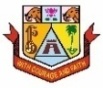 Affiliated Colleges308. M.Com. Cooperative ManagementProgramme Structure and Scheme of Examination for affiliated Colleges (under CBCS)(Applicable to the candidates admitted from the academic year 2023 -2024 onwards)* Students should complete two weeks of internship before the commencement of III semester.Credit Distribution for PG Arts Programme Component-wise Credit DistributionPart A and B(i) component will be taken into account for CGPA calculation for the post graduate programme and the other components Part B(ii) and C have to be completed during the duration of the programme as per the norms, to be eligible for obtaining PG degree.Unit I:Introduction to Business Finance and Time vale of money	Business Finance: Meaning, Objectives, Scope -Time Value of money: Meaning, Causes – Compounding – Discounting – Sinking Fund Deposit Factor – Capital Recovery Factor – Multiple Compounding – Effective rate of interest – Doubling period (Rule of 69 and Rule of 72) – Practical problems.                                                                Unit II:Risk Management								Risk and Uncertainty: Meaning – Sources of Risk – Measures of Risk – Measurement of Return – General pattern of Risk and Return – Criteria for evaluating proposals to minimise Risk (Single Asset and Portfolio) – Methods of Risk Management – Hedging currency risk.Unit III:Startup Financing and Leasing						Startup Financing: Meaning, Sources, Modes (Bootstrapping, Angel investors, Venture capital fund) - Leasing: Meaning – Types of Lease Agreements – Advantages and Disadvantages of Leasing – Financial evaluation from the perspective of Lessor and Lessee.Unit IV:Cash, Receivable and Inventory Management			Cash Management: Meaning, Objectives and Importance – Cash Cycle – Minimum Operating Cash – Safety level of cash – Optimum cash balance - Receivable Management: Meaning – Credit policy – Controlling receivables: Debt collection period, Ageing schedule, Factoring – Evaluating investment in accounts receivable - Inventory Management: Meaning and Objectives – EOQ with price breaks – ABC Analysis.Unit V:Multi National Capital Budgeting		Multi National Capital Budgeting: Meaning, Steps involved, Complexities, Factors to be considered – International sources of finance – Techniques to evaluate multi-national capital expenditure proposals: Discounted Pay Back Period, NPV, Profitability Index, Net Profitability Index and Internal Rate of Return – Capital rationing -Techniques of Risk analysis in Capital Budgeting.Note: Latest edition of the books may be usedOutcome Mapping*3– Strong, 2- Medium, 1- LowNote: Question Paper shall cover 40%Theory and 60% Problems.Unit I: Introduction to Digital MarketingDigital Marketing – Transition from traditional to digital marketing – Rise of internet – Growth of e-concepts – Growth of e-business to advanced e-commerce – Emergence of digital marketing as a tool – Digital marketing channels – Digital marketing applications, benefits and limitations – Factors for success of digital marketing – Emerging opportunities for digital marketing professionals.Unit II: Online Marketing MixOnline marketing mix – E-product – E-promotion – E-price – E-place – Consumer segmentation – Targeting – Positioning – Consumers and online shopping issues – Website characteristics affecting online purchase decisions – Distribution and implication on online marketing mix decisions.	Unit III:DigitalMediaChannelsDigital media channels – Search engine marketing – ePR – Affiliate marketing – Interactive display advertising – Opt-in-email marketing and mobile text messaging, Invasive marketing – Campaign management using – Facebook, Twitter, Corporate Blogs – Advantages and disadvantages of digital media channels – Metaverse marketing				Unit IV: Online Consumer BehaviorOnline consumer behavior – Cultural implications of key website characteristics – Dynamics of online consumer visit – Models of website visits – Web and consumer decision making process – Data base marketing – Electronic consumer relationship management – Goals – Process – Benefits – Role – Next generation CRM.		Unit V:Analytics and GamificationDigital Analytics – Concept – Measurement framework – Demystifying web data - Owned social metrics – Measurement metrics for Facebook, Twitter, YouTube, Slide Share, Pinterest, Instagram, Snapchat and LinkedIn – Earned social media metrics -  Digital brand analysis – Meaning – Benefits – Components – Brand share dimensions – Brand audience dimensions – Market influence analytics – Consumer generated media and opinion leaders – Peer review – Word of mouth – Influence analytics – Mining consumer generated media – Gamification and game based marketing – Benefits – Consumer motivation for playing online games.	Note: Latest edition of the books may be used*3– Strong, 2- Medium, 1- LowUnit I: Introduction to BankingBanking:Brief History of Banking - Rapid Transformation in Banking: Customer Shift - Fintech Overview - Fintech Outlook - The Financial Disruptors - Digital Financial Revolution - New Era of Banking. Digital Banking – Electronic Payment Systems–Electronic Fund Transfer System – Electronic Credit and Debit Clearing – NEFT – RTGS –VSAT–SFMS–SWIFT.			Unit II: Contemporary Developments in BankingDistributed Ledger Technology – Blockchain: Meaning - Structure of Block Chain - Types of Block Chain - Differences between DLT and Block chain - Benefits of Blockchain and DLT - Unlocking the potential of Block chain – Crypto currencies, Central Bank Digital Currency (CBDC) - Role of DLT in financial services - AI in Banking: Future of AI in Banking - Applications of AI in Banking - Importance of AI in banking - Banking reimagined with AI. Cloud banking - Meaning - Benefits in switching to Cloud Banking.Unit III: Indian Insurance MarketHistory of Insurance in India – Definition and Functions of Insurance – Insurance Contract – Indian Insurance Market – Reforms in Insurance Sector – Insurance Organisation –   Insurance organisation structure. Insurance Intermediaries: Insurance Broker – Insurance Agent - Surveyors and Loss Assessors - Third Party Administrators (Health Services) – Procedures - Code of Conduc	Unit IV: Customer Services in InsuranceCustomer Service in Insurance – Quality of Service - Role of Insurance Agents in Customer Service-Agent’s Communication and Customer Service –Ethical Behaviour in Insurance – Grievance Redressal System in Insurance Sector –Integrated Grievance Management System- Insurance Ombudsman - Insurance Regulatory and Development Authority of India Act (IRDA) – Regulations and GuidelinesUnit V: Risk ManagementRisk Management and Control in banking and insurance industries – Methods of Risk Management – Risk Management by Individuals and Corporations – Tools for Controlling Risk.Unit I:Introduction to CooperationCooperation: Meaning and definition – Evolution of cooperatives – Rochdale Pioneers – Contributions of Robert Owen, Charles Fourier – Gandhiji’s Views on Cooperation – Cooperative Movement in India and abroad – Benefits of Cooperation	Unit II:Models and Values of CooperationCooperative Models – Federal Vs Unitary, Limited Vs Unlimited Viability, New Generation Cooperatives – Statement of Cooperative Identity 1995 – Reformulated Principles of Cooperation – Cooperative Values – Self-Help, Mutual Help, Equality and SolidarityUnit III:Cooperative Committees and CommissionCommittees and commission – All India Rural Credit Survey Committee, 1954 – CRAFICARD, 1981 – Taskforce on Short-Term Cooperative Credit Structure (STCCS), 2004 – Report of High-Power Committee on Cooperatives, 2009 – Vaidyanathan Committee ReformsUnit IV: Role of Government and Policy formulation for CooperativesRole of government in cooperatives – Government Budget and Taxation – Components and Implications for Economy – Institutional Aid and Subsidy to Cooperatives – Schemes and Policy Formulation and Implementation – Cooperatives and Five-year plans – Problems and Challenges faced by CooperativesUnit V:Recent Developments in CooperativesLatest trends in Cooperatives – New Generation Cooperatives – Fintech – Agro Processing Small Finance and Payment Banks – Implications for Cooperatives – Formation of new Cooperation Ministry by Government of India – Digitalisation of Cooperatives – Conversion of Cooperatives into Multipurpose CooperativesNote: Latest edition of the books may be used*3– Strong, 2- Medium, 1- LowUnit I:	Rural DevelopmentRural Development – Concept, Philosophy, Principles, Policies and Programmes and Organisations – Rural development Management Practices – Rural Society and Polity – Rural Livelihood Systems – Poverty and Unemployment Eradication Programmes – Need for Inclusive and Sustainable Development.Unit II:Planning and Management of Rural Development ProgrammesPlanning and Management of Rural Development Programmes – Approaches to Rural Development Rural Development Programmes of Government, NGOs, and CSR Initiatives of Corporate Sector. Social Forestry – Wasteland and Dryland Development. Participatory Rural Appraisal (PRA) – Concept, Types and Techniques – Cluster Approach		Unit III: Basic Services and Infrastructure for Rural Development Basic Services and Infrastructure for Rural Development – Access & Utilization of Services - Education, Health, Water, Sanitation, Transport, Energy, Communication and Housing – Transparency and Accountability in Public Service Delivery System – Public Private Partnership (PPP)	Unit IV:Role of Panchayat Raj Institutions in the Development of Rural Economy Rural Management - Panchayat Raj System: Concept and Structure – Public Policy & Management - Role of Panchayat Raj Institutions in the Development of Rural Economy – Important Provisions of Panchayat Raj Act. 73rd Constitutional Amendment Act 1992.Unit V:Latest Issues in Rural Development Latest Issues in Rural Development: Climate Change and Biodiversity – Non-Conventional Energy Sustainable development – Risk Management – Reduce – Recycle and Reuse.Note: Latest edition of the books may be used*3– Strong, 2- Medium, 1- LowUnit I: Introduction to Cooperatives ManagementManagement Thoughts and Functions – Definition and Objectives - Functions of Management applicable to Cooperatives – Functional Areas of Management in Cooperatives – Production – Materials – Finance – Marketing and Human Resources.	Unit II: Cooperative Management and ControlCooperative Management: Mission, Vision, and Objectives – General Body – Board of Directors – Management Committee – Professionalisation of Management – Powers and Functions of Management Committee – Duties and Responsibilities of President, Vice-President, and Board of Directors – Democratic Control and Management – Strategies for Sustainable Development of Cooperatives in India.Unit III: Cooperative Administration and Powers of Controlling AuthorityCooperative Administration – Administrative Setup of Cooperatives – Registrar of Cooperative Societies – Administrative Powers of RCS – Role and Powers of Functional Registrars in Functional Departments like Audit, Dairy, Fisheries, Housing, Handlooms & Textiles, Sericulture, Horticulture, Industries – Conduct of General Body Meeting & Special General Meetings.Unit IV: Code Of Conduct for Cooperative Elections and Preservation of RecordsCooperative Elections – Authority to conduct Election – Cooperative Election Commission – Composition of Board – Reservation and Division of Constituencies – Election of Office Bearers – Custody and Preservation of Records.Unit V: Education, Training and Development of CooperativesCooperative Education and Training – Training Setup for cooperatives – Vaikunth Mehta National Institute (VAMNICOM) – National Council for Cooperative Training (National Council for Cooperative Training) – Institute of Cooperative Managements (ICMs) – Cooperative training centres at the state level Junior Training Centres – Member Education – Publicity and Propaganda by Cooperative Unions at District, State and National levelNote: Latest edition of the books may be used*3– Strong, 2- Medium, 1- LowUnit I: Credit Structure of CooperativesCooperative Credit Structure – Agricultural Production and Investment Credit – Short Term and Medium Cooperative Credit – Primary Agricultural Cooperative Credit Societies (PACCS) – District Central Cooperative Bank – (DCCB) – Large Sized Multi - Purpose Societies (LAMPS) – Constitution, Objectives, Functions and Governance – Resource Mobilisation – Lending and Recovery Management – Problems, Prospects and Challenges of Cooperative Credit.Unit II: Credit Facilities and Urban Cooperative BanksLong Term Cooperative Credit – Functions, Management and Working of Primary and State Agriculture and Rural Development Bank (PCARDB and SCARDB) –- Urban Credit – Urban Credit Societies (UCS) and Urban Cooperative Bank (UCB) – Functions and Working of UCBs – Role of Reserve Bank of India in Development of Urban Cooperative Banks – National Federations:  NAFSCOB, NABARD, NAFCOB.		Unit III:Introduction to Social and Development BankingConcept of Social and Development Banking – Banker Customer Relationship – Mobilisation of Resources – Funds Management – Management of Risks - Principles of Good Lending and Investment – Management of Overdue – Non-Performing Assets – Income Recognition and Asset Classification – Capital to Risk Weighted Ratio (CRAR), Statutory Liquidity Ratio (SLR) and Cash Reserve Ratio (CRR).Unit IV:Statutory Regulations Governing Cooperative SectorBanking Regulation Act, 1949 – Salient Features of BR Act as Applicable to Cooperative Societies – Important Provisions of Negotiable Instruments Act, 1881 – Know Your Customer (KYC) – Prevention of Anti Money Laundering Act, 2002:  Definition,  Offences and Punishment – Attachment of Property – Adjudication – Obligation of Banks – Summons, Search and Seizures – Salient Features of Securitisation and Reconstruction of Financial Assets and Enforcement of Security Interest (SARFAESI).Unit V:Recent Developments in Cooperative BankingLatest concepts in Cooperative Banking – Common Accounting System (CAS) – Management Information System (MIS) - Core Banking Solutions (CBS) – Technology Banking – NEFT – RTGS – ATM – Internet and Mobile banking – Debit and Credit cards – Cheque TruncationNote: Latest edition of the books may be used*3– Strong, 2- Medium, 1- LowUnit I:	Introduction to Strategic Cost ManagementIntroduction to Strategic Cost Management (SCM) – Need for SCM – Differences between SCM and Traditional Cost Management - Value Chain Analysis: Meaning and steps - Quality Cost Management: Meaning of Quality and Quality Management – Cost of Quality – Indian Cost Accounting Standard 21 on Quality Control - Introduction to Lean System – Benefits of Lean System – Just in Time (JIT) – Kaizen Costing.			Unit II: Cost Control and ReductionCost Management Techniques: Cost Control: Meaning and Prerequisites - Cost Reduction: Meaning and Scope – Differences between Cost control and cost reduction - Pareto Analysis: Meaning, importance and applications - Target Costing: Meaning, steps and Principles – Life Cycle Costing: Meaning, Strategies for each stage of product life cycle, Benefits – Learning Curve: Meaning, Learning curve ratio and applications		Unit III: Activity Based Cost ManagementActivity Based Cost Management: Concept, Purpose, Stages, Benefits, Relevance in Decision making and its Application in Budgeting – Practical problems.		Unit IV: Transfer Pricing			Transfer Pricing: Meaning, Benefits, Methods: Pricing based on cost, Market price on transfer price, Negotiated pricing and Pricing based on opportunity costs – Practical Problems.Unit V: Cost Management in Agriculture and IT sectorAgriculture Sector: Features, Cost Structure, Cost Management, Tools to measure the performance, Minimum Support Price and International Perspective – Information Technology Sector: Features, Cost Structure, Cost Management and International Perspective.	Note: Latest edition of the books may be used*3– Strong, 2- Medium, 1- LowUnit I:Issue of Shares and Final Accounts of CompaniesIssue of Shares: ESOPs - ESPS - Sweat Equity Shares - Book Building - Buy-back of Shares - Conversion of debentures into shares - Final accounts of Companies as per Schedule III of the Companies Act, 2013 – Managerial remuneration.			Unit II:  Insurance Company AccountsInsurance Company Accounts: Types of Insurance - Final accounts of life assurance Companies- Ascertainment of profit - Valuation Balance Sheet - Final accounts of Fire, Marine and miscellaneous Insurance Companies.		Unit III: Consolidated Financial StatementsConsolidated financial statements as per AS 21: Consolidated Profit and Loss Account – Minority interest – Cost of control – Capital reserve – Inter-company holdings – Preparation of consolidated Balance Sheet.Unit IV:Contemporary Accounting MethodsAccounting for price level changes – Social responsibility accounting – Human resource accounting - Forensic Accounting.	Unit V: Financial ReportingFinancial reporting: Meaning, Objectives, Characteristics – Indian Accounting Standards (AS 5, AS 10, AS 19, AS 20) – Corporate Social Responsibility: Meaning, Key provisions of Companies Act, 2013, Accounting for CSR expenditure, Reporting of CSR, Presentation and disclosure in the financial statements.Note: Latest edition of the books may be usedNote: Question Paper shall cover 20%Theory and 80% Problems.*3– Strong, 2- Medium, 1- LowUnit I: Startups in IndiaTypes of business organisations – Factors governing selection of an organisation - Startups – Evolution – Definition of a Startup – Startup landscape in India – Startup India policy – Funding support and incentives – Indian states with Startup policies – Exemptions for startups – Life cycle of a Startup – Important points for Startups – Financing options available for Startups – Equity financing – Debt financing – Venture capital financing – IPO – Crowd funding – Incubators - Mudra banks – Successful Startups in India.			Unit II: Not-for-Profit OrganisationsFormation and registration of NGOs – Section 8 Company – Definition – Features – Exemptions – Requirements of Section 8 Company – Application for incorporation – Trust: Objectives of a trust – Persons who can create a trust – Differences between a public and private trust – Exemptions available to trusts – Formation of a trust - Trust deed –Society – Advantages – Disadvantages – Formation of a society – Tax exemption to NGOs.	Unit III: Limited Liability Partnership and Joint VentureLimited Liability Partnership: Definition – Nature and characteristics – Advantages and disadvantages – Procedure for incorporation – LLP agreement – Annual compliances of LLP - Business collaboration: Definition – Types – Joint venture: Advantages and disadvantages – Types – Joint venture agreement - Successful joint ventures in India– Special Purpose Vehicle – Meaning – Benefits – Formation.Unit IV:    Registration and LicensesRegistration and Licenses: Introduction – Business entity registration – Mandatory registration – PAN – Significance – Application and registration of PAN – Linking of PAN with Aadhar – TAN – Persons liable to apply for TAN – Relevance of TAN – Procedure to apply for TAN – GST: Procedure for registration – Registration under Shops and Establishment Act – MSME registration – Clearance from Pollution Control Board – FSSAI registration and license – Trade mark, Patent and Design registration.Unit V:Environmental Legislations in IndiaGeographical Indication of Goods (Registration and Protection) Act, 1999: Objectives, Salient Features - The Environmental Protection Act, 1986:  Prevention, control and abatement of environmental pollution - The Water (Prevention And Control of Pollution) Act, 1974: The Central and State Boards for Prevention and Control of Water Pollution - Powers and Functions of Boards - Prevention and Control of Water Pollution - Penalties and Procedure- The Air (Prevention and Control of Pollution) Act, 1981: Central and State Boards for The Prevention and Control of Air Pollution - Powers And Functions - Prevention and Control of Air Pollution - Penalties and Procedure. *3– Strong, 2- Medium, 1- LowUnit I:	Rural Economy and History of Agricultural MarketingFeatures of Rural Economy – Meaning and Scope of Agri Business – Production, Cost, Supply and Price Determination and Income Policy - History of Agricultural Marketing in India – Importance of Agricultural Marketing                                                                  	Unit II: Constraints in Agri Business Constraints in Agri Business: Market and Competition – Nature of Demand and Supply of Agro-based Commodities – Requirements of Agri Business: Infrastructure, Transport, Storage and Warehousing – Economic, Social and Cultural Factors – Utilisation of Scarce Resources				Unit III:Regulation and Analysis of the Agricultural MarketAgricultural Marketing:  Characteristics of Traditional Agricultural Marketing System – History of market Regulation – Regulation of Agricultural Marketing – Regulated Marketing and its Objectives - Agriculture Extension – Strength Weakness Opportunities and Threats (SWOT) Analysis of Market – Planning and Analysis of Production and Marketing- Market Information and Intelligence.	Unit IV:Linkages between Farmers Markets and ProcessorsAgro-based and Horticulture based Industries:  Establishment of Marketing and Agro Processing Linkages between Farmers Markets and Processors - Role of Primary, District and State Level Marketing and Processing Cooperatives. – Linkage with National Economy and Export Potential				Unit V:Modern Methods of Agricultural Marketing and Promotional AgenciesModern Methods of Agricultural Marketing: Contract Farming – Direct Marketing – Marketing through Farmers Interest Group – Cooperative Marketing – Forward and Futures Market – National Agriculture Market (eNAM) – Role of Promotional Agencies – National Cooperative Development Corporation (NCDC) National Agricultural Cooperative Marketing Federation of India Ltd. (NAFED) Small Farmers Agri-business Consortium (SFAC).					Note: Latest edition of the books may be used*3– Strong, 2- Medium, 1- LowUnit I: Introduction to Rural marketingRural marketing – Meaning – Definition – Concept and nature of rural marketing – Taxonomy of rural markets – Urban vs rural marketing – Rural marketing environment – Becoming a successful rural marketer.	Unit II:Rural buyer behaviourRural buyer behaviour – Aspects of rural buyer behaviour – Rural consumer decision making process – Environmental factors affecting rural consumers – Buyer characteristics and innovation adoption – Rural STP approach – Guidelines for effective segmentation and emerging rural market segments.Unit III: Rural product strategy and pricingRural product strategy – Rural product classification and decisions – Product innovation strategies – Customer value strategies – Rural branding and packaging strategies – Role of Agricultural Price Commission in India (APC) - Introduction to APC - Basic objectives of the Commission - Determination of Minimum Support Price (MSP) - Non price measures - Minimum support price of selectedUnit IV:Food processing industry infrastructure in IndiaFood processing industry infrastructure in India - Meaning of processing - Advantages of food processing -  Processing of agricultural commodities (Wheat, Paddy, Pulses and Oilseeds) – Importance of cold chains - Rural distribution strategy – Rural distribution and logistics – Direct vs indirect marketing –  Organised rural retailing – Types of retail outlets – Rural malls – e-tailing and training for rural retailers – Rural supply chain management – ITC  e-choupal – Rural promotion mix – Marketing communication challenge in rural markets.Unit V: Cooperative marketingMeaning of cooperative marketing - Role of cooperatives - Structure of cooperative marketing societies - Types of Co-operative marketing societies – Membership – Functioning – Agri export zones – Small Farmers Agri Business Consortium - eNAM – Tamil Nadu State Agricultural Marketing Board.Note: Latest edition of the books may be used*3– Strong, 2- Medium, 1- LowUnit I:Introduction to Accounting of CooperativesDefinition of accounting – Accounting Principles – Functions of Accounting – Accounting conventions – Distinctive Features of Cooperative Account Keeping and Double Entry System – Common Accounting System (CAS) in CooperativesUnit II:Maintenance of Books of AccountsBook Keeping in Cooperatives Day Books – Meaning and Types Treatment of Accounting Transactions – General and Special Ledger in Cooperatives – Reconciliation of General Ledger Balances with Special Ledger – Preparation on Receipt and Disbursement statement – Trail Balance and Receipts and Disbursement StatementUnit III:Preparation and Presentation of Financial Statements of CooperativesPreparation of Final Accounts – Meaning – Manufacturing Account – Trading, Profit and Loss Account and Balance Sheet – Meaning and Purpose – Treatment of Loans and Subsidies in Accounts – Classification of Assets and Liabilities – Adjustment Entries.Unit IV: Depreciation Accounting and Types of CooperativesDepreciation and Special Features of Accounts of Different Category of Cooperatives – Meaning and Definition of Depreciation – Factors affecting Depreciation – Methods – Types of Cooperatives (Credit and Non-Credit) – Books and Registers to be Maintained – Inspection by RBI/NABARD.Unit V:Audit of Financial Statements of CooperativesAudit – Definition and Concept – Internal Checks and Control – Routine Checking – Valuation and Verification – Examination of Financial Statements – Types of Audit – Cost Audit – Management Audit – Systems Audit – Preparation of Audit Memorandum – Audit Compliance Report.*3– Strong, 2- Medium, 1- LowUnit I:Consumer Co-operative Movement in EnglandIntroduction - Robert Owen, Dr.William King and Rochdale Pioneers – The Retail Stores, Co-operative Wholesale Society - The Scottish Co-operative Wholesale Society, Co-operative Wholesale Society and Scottish Co-operative Wholesale Society a Comparative Study – Difficulties of the Co-operative Wholesale Movement. The co-operative consumer movement in Sweden:  Feature – Constitution and working of Cooperative Forbundet (K.F).Unit II:Credit Movement in German and Italy                                          Origin of Co-operative Movement; Diffusion Societies, Schulze–Delitzsch Societies - Comparative Study of Raiffeisen and Schulze Societies – First and Second World War and the Co-operative Movement - Development after the Second World War - Co-operation in Italy; Working of BancaPopularre (Peoples Bank), Cassirer (Rural Banks), Formation of Fascist National Organism of Co-operation (FNTE)t III:Dairy Co-operatives in DenmarkCo-operative Dairies - Growth and Development - Factors Responsible for the Success of Co-operative Dairies – Co-operative Bacon and Egg Societies: Co-operative Cattle Societies – Characteristic Features of Danish Co-operative Movement - Difficulties for India in Adopting the Danish ModelUnit IV:Co-operative Movement in IsraelThe Early Co-operative Groups - The Beginning of Co-operative Movement in Palestine - Co-operative Developments in Israel; Credit Co-operatives, Agricultural Co-operatives, Co-operative Housing, Workers Producers Transportation and Service Societies (WPTSS), Consumer Co-operatives – Features of the Co-operative Movement in Israel Unit V:Co-operative Movement in U.S.AThe Origin – Rural Co-operative Movement, Urban Co-operative Movement; Consumers’ Co-operatives, Service Co-operatives, Credit Unions, New Wave Co-operatives, Health Care Co-operatives – Chief Characteristics of the Co-operative Movement in U.S.A Unit I: Introduction to Goods and Services Tax			Indirect Taxes – Problems of Indirect taxes – Need for introduction of GST – Commodities kept out the preview of GST – Other indirect TaxesUnit II: Structure of GST				GST Structure – CGST –SGST- IGST – Futures – Exemptions – Schemes – Composition Schemes – Ordinary Scheme – GST Structured RatesUnit III: GST Registration Process: Registration process in GST – Types – Compulsory Registration - CancellationUnit IV:Input Tax Credit : Input Tax Credit – Adjustment of Debit Notes and Credit Notes – Problems in Input Tax Credit Unit V: Returns, Payments, Refund Process and Assessment	Process of Return Filing-Types of Returns - E-Ledger and E-Payment Process in GST-  Assessment Methods – Refund under GST – Refund under Special Occasions - Authorities of GST Course UnitsCourse OutcomesStudents will be able to:Note: Latest edition of the books may be usedMapping of course outcomes with POs and PSOsHigh – 3		Medium – 2		Low – 1 Course UnitsTheory: 80%; Problems: 20%Course OutcomesStudents will be able to:Note: Latest edition of the books may be usedMapping of course outcomes with POs and PSOsHigh – 3		Medium – 2		Low – 1 100% PracticalCourse OutcomesStudents will be able to:Note: Latest edition of the books may be usedMapping of course outcomes with POs and PSOsHigh – 3		Medium – 2		Low – 1 Course UnitsCourse OutcomesStudents will be able toNote: Latest edition of the books may be usedMapping of course outcomes with POs and PSOsHigh – 3		Medium – 2		Low – 1 This cooperative training course has two components Visit to Cooperative Institutions Internship 	The cooperative institutional visit will be an observation study of various types of cooperatives at District, State and National levels furnished below. The field training should be given under the guidance and supervision of the staff in charge who should accompany the students. The students should maintain a systematic record for cooperative training. It is expected to acquire practical managerial knowledge during their training visits.LIST OF VARIOUS TYPES OF DISTRICT LEVEL COOPERATIVE INSTITUIONSDistrict Central Cooperative Bank Ltd.District Consumer Cooperative Wholesale Stores Ltd. District Cooperative Milk Producers’ Union Ltd.District Cooperative UnionOffice of the Deputy Registrar of Cooperative SocietiesOffice of the Joint Registrar of Cooperative Societies Cooperative Sugar Mills Ltd.Cooperative Tea Factory Ltd.Large-Sized Adivasi Multi-Purpose Societies (LAMPS)Farmers Service Societies (FSS)Regional Offices of State Cooperative InstitutionsAny other type of cooperative institution functioning at district levelAny other special type of cooperative society functioning in the respective district  LIST OF VARIOUS TYPES OF STATE LEVEL COOPERATIVE INSTITUTIONSTamil Nadu State Apex Cooperative Bank Ltd.Tamil Nadu Cooperative Agricultural and Rural Development Bank Ltd.Tamil Nadu Cooperative Consumers Federation Ltd.Tamil Nadu Cooperative Milk Producers’ Federation Ltd.Tamil Nadu Cooperative Housing Federation Ltd.Tamil Nadu Cooperative Marketing Federation Ltd.Tamil Nadu Handloom Weavers’ Cooperative Society Ltd (Co-optex)Tamil Nadu Cooperative Urban Banks Federation LtdTamil Nadu Cooperative Sugar Federation LtdTamil Nadu Industrial Cooperative Bank Ltd NATIONAL LEVELRegional Offices of any National Level Cooperative InstitutionII. INTERNSHIP Under the Internship component, the students are to choose any type of cooperative institution within their vicinity for a period of two weeks. The faculty in-charge will guide the students until their successful completion of Internship.Course Outcomes: Students will be able to:Mapping of course outcomes with POs and PSOsHigh - 3                   Medium – 2                 Low - 1Course UnitsCourse OutcomesStudents will be able toNote: Latest edition of the books may be usedMapping of course outcomes with POs and PSOsSecond Year                             Skill Enhancement Course                            Semester III EMPLOYABILITY SKILLS3-Strong	2-Medium	1-Low-Refer to the Regulations- sCourse UnitsCourse OutcomesStudents will be able toNote: Latest edition of the books may be usedMapping of course outcomes with POs and PSOsHigh – 3		Medium – 2		Low – 1 Course UnitsCourse OutcomesStudents will be able to:Note: Latest edition of the books may be usedMapping of course outcomes with POs and PSOsHigh – 3		Medium – 2		Low – 1 Refer to the RegulationsCourse UnitsCourse OutcomesStudents will be able toNote: Latest edition of the books may be used.Mapping of course outcomes with POs and PSOsHigh - 3                   Medium – 2                 Low - 1SEC –III/PROFESSIONAL COMPETENCY SKILLContentsForms and due datesGSTR Registration FormsITC FormsSteps involved in filing GST returnGSTR1: Return for Outward SuppliesDifference between GSTR 2A and GSTR 2BGSTR3B: Summary of Inward and Outward SuppliesGSTR4: Return for Composition DealersGSTR5: Return for Non-Resident Taxable PersonsGSTR6: Return for Input Service DistributorsGSTR7: Return for Taxpayers Deducting TDSGSTR8: Return for E-Commerce Operators Collecting TCSGSTR10: Return for Registered Person Whose GST Registration gets CancelledGSTR11: Return for UIN (Unique Identification Number) HoldersPenalty for late Filing of GST ReturnInterest on Outstanding TaxGSTR9C-Reconciliation StatementGSTR9B–Filed by Electronic Commerce OperatorsNote:LATEST EDITION OF THE BOOKS MAY BE USED*3– Strong, 2- Medium, 1- LowCourse UnitsCourse OutcomesStudents will be able toNote: Latest edition of the books may be usedMapping of course outcomes with POs and PSOsHigh – 3		Medium – 2		Low – 1 Refer to the RegulationsPartCourse CodeStudy Components & Course TitleCreditHours/ WeekMaximum MarksMaximum MarksMaximum MarksPartCourse CodeStudy Components & Course TitleCreditHours/ WeekCIAESETotalSEMESTER – I A23PCOPC11Core I:  Business Finance572575100 A23PCOPC12Core II:  Digital Marketing572575100 A23PCOPC13Core III:  Banking and Insurance462575100 A23PCOPE14-123PCOPE14-2Elective I: Co-operation -Theory and Practice (or)Rural Development352575100 A23PCOPE15-123PCOPE15-2Elective II:Co-operative Management and Administration (or)  Co-operative Credit and Banking352575100Total2030500SEMESTER – II A23PCOPC21Core IV:  Strategic Cost Management562575100 A23PCOPC22Core V:  Corporate Accounting562575100 A23PCOPC23Core VI:  Setting up of Business Entities462575100 A23PCOPE24-123PCOPE24-2Elective III: Agricultural Marketing and  Co-operatives (or)Rural and Agricultural Marketing342575100 A23PCOPE25-123PCOPE25-2Elective IV: Co-operative Accounts and Audit (or)Co-operation in Foreign Countries342575100B (i)23PCOPS26Skill Enhancement Course SEC I:Goods and Services Tax242575100Total2230600SEMESTER – III A23PCOPC31Core VII: Taxation562575100 A23PCOPC32Core VIII: Research Methodology562575100 A23PCOPC33Core IX:Computer Applications in Business562575100 A23PCOPC34Core X: Human Resource Analytics462575100 A23PCOPE35-123PCOPE35-2Elective V: Cooperative training: Visit to Cooperative Institutions and Internship (or)Marketing of Services332575100B (i)23PCOPS36Skill Enhancement Course SEC II:Employability Skills232575100B (ii)23PCOPI37Summer Internship *2-2575100Total2630700SEMESTER – IV A23PCOPC41Core XI: Corporate Economic Laws 562575100 A23PCOPC42Core XII: International Business562575100 A23PCOPD43Project with Viva voce 7102575100 A23PCOPE44-123PCOPE44-2Elective VI: Strategic Cooperative Management (or)Business Ethics and Corporate Sustainability342575100B(i)23PCOPS45Skill Enhancement Course SEC III:E-Filling of GST Returns242575100C23PCOPX46Extension Activity1-100-100Total2330700Grand Total912400PartCourse DetailsNo. of coursesCredit per courseTotal CreditACore (including Industry Module)134 or 557AElective Course6318AProject Work with VIVA-VOCE177B(i)Skill Enhancement Course 326B(ii)Summer Internship/ Industrial Activity122CExtension Activity11191PartCoursesSem ISem IISem IIISem IVTotalACore (including Practical and Project)1414191764AElective 663318B(i)Skill Enhancement Course-2226B(ii)Summer Internship/Industrial Activity--2-2CExtension Activity---1191Programme Outcomes (Pos)PO1: Problem Solving SkillApply knowledge of Management theories and Human Resource practices to solve business problems through research in Global context.PO2: Decision Making SkillFoster analytical and critical thinking abilities for data-based decision-making.PO3: Ethical ValueAbility to incorporate quality, ethical and legal value-based perspectives to all organizational activities.PO4: Communication SkillAbility to develop communication, managerial and interpersonal skills.PO5: Individual and Team Leadership SkillCapability to lead themselves and the team to achieve organizational goals.PO6: Employability SkillInculcate contemporary business practices to enhance employability skills in the competitive environment.PO7: Entrepreneurial SkillEquip with skills and competencies to become an entrepreneur.PO8: Contribution to Society   Succeed in career endeavors and contribute significantly to society.PO 9 Multicultural competence    Possess knowledge of the values and beliefs of multiple cultures and   a global perspective.PO 10: Moral and ethical awareness/reasoningAbility to embrace moral/ethical values in conducting one’s life. Programme Specific Outcomes(PSOs)PSO1 – PlacementTo prepare the students who will demonstrate respectful engagement with others’ ideas, behaviors, beliefs and apply diverse frames of reference to decisions and actions.PSO 2 - EntrepreneurTo create effective entrepreneurs by enhancing their critical thinking, problem solving, decision making and leadership skill that will facilitate startups and high potential organizations.PSO3 – Research and DevelopmentDesign and implement HR systems and practices grounded in research that comply with employment laws, leading the organization towards growth and development.PSO4 – Contribution to Business WorldTo produce employable, ethical and innovative professionals to sustain in the dynamic business world.PSO 5 – Contribution to the SocietyTo contribute to the development of the society by collaborating with stakeholders for mutual benefit.23PCOPC11CORE COURSE - 123PCOPC11- BUSINESS FINANCELPCSemester-1CORE COURSE - 123PCOPC11- BUSINESS FINANCE75Learning Objectives:Learning Objectives:LO1:  To outline the fundamental concepts in financeLO2:To estimate and evaluate risk in investment proposalsLO3:  To evaluate leasing as a source of finance and determine the sources of startup financingLO4To examine cash and inventory management techniquesLO5To appraise capital budgeting techniques for MNCsCourse Outcomes:Course Outcomes:After the successful completion of the course, the students will be able to:CO1:Explain important finance conceptsCO2:Estimate risk and determine its impact on returnCO3:Explore leasing and other sources of finance for startups CO4:Summarise cash receivable and inventory management techniquesCO5:Evaluate techniques of long term investment decision incorporating risk factorRecent Trends in Business FinanceFaculty member will impart the knowledge on recent trends in Business Finance to the students and these components will not cover in the examination.Text Books:Text Books:1.Maheshwari S.N., (2019), “Financial Management Principles and Practices”, 15th Edition, Sultan Chand & Sons, New Delhi.2.Khan M.Y & Jain P.K, (2011), “Financial Management: Text, Problems and Cases”, 8th Edition, McGraw Hill Education, New Delhi.3.Prasanna Chandra, (2019), “Financial Management, Theory and Practice”, 10th Edition, McGraw Hill Education, New Delhi.4Apte P.G, (2020), “International Financial Management” 8th Edition, Tata McGraw Hill, New Delhi.Supplementary Readings:Supplementary Readings:1.Pandey I. M., (2021), “Financial Management”, 12th Edition, Pearson India Education Services Pvt. Ltd, Noida.2.Kulkarni P. V. &Satyaprasad B. G., (2015), “Financial Management”, 14th Edition, Himalaya Publishing House Pvt Ltd, Mumbai.3.Rustagi R. P., (2022), “Financial Management, Theory, Concept, Problems”, 6th   Edition, Taxmann Publications Pvt. Ltd, New Delhi.4Arokiamary Geetha Rufus, Ramani N.  & Others, (2017), “Financial Management”, 1st Edition, Himalaya Publishing House Pvt Ltd, Mumbai.Web Reference:Web Reference:1.https://resource.cdn.icai.org/66674bos53808-cp8.pdf2.https://resource.cdn.icai.org/66677bos53808-cp10u2.pdf3.https://resource.cdn.icai.org/66592bos53773-cp4u5.pdf4https://resource.cdn.icai.org/65599bos52876parta-cp16.pdfProgramme OutcomesProgramme OutcomesProgramme OutcomesProgramme OutcomesProgramme OutcomesProgramme OutcomesProgramme OutcomesProgramme OutcomesProgramme OutcomesProgramme OutcomesProgramme OutcomesProgramme OutcomesProgramme Specific OutcomesProgramme Specific OutcomesProgramme Specific OutcomesProgramme Specific OutcomesProgramme Specific OutcomesCO12345678910111212345CO133131333133133322CO233232333233233333CO322121222122122232CO422121222122122222CO53323233323323333323PCOPC12CORE COURSE - 223PCOPC12 - DIGITAL MARKETINGLPCSemester-1CORE COURSE - 223PCOPC12 - DIGITAL MARKETING75Learning Objectives:Learning Objectives:LO1:To assess the evolution of digital marketingLO2:To appraise the dimensions of online marketing mixLO3:To infer the techniques of digital marketingLO4:To analyse online consumer behaviourLO5:To interpret data from social media and to evaluate game based marketingCourse Outcomes:Course Outcomes:After the successful completion of the course, the students will be able to:CO1:Explain the dynamics of digital marketingCO2:Examine online marketing mixCO3:Compare digital media channelsCO4:Interpret online consumer behaviorCO5:Analyse social media dataRecent Trends in Digital MarketingRecent Trends in Digital MarketingRecent Trends in Digital MarketingRecent Trends in Digital MarketingFaculty member will impart the knowledge on recent trends in Digital Marketing to the students and these components will not cover in the examination.Faculty member will impart the knowledge on recent trends in Digital Marketing to the students and these components will not cover in the examination.Faculty member will impart the knowledge on recent trends in Digital Marketing to the students and these components will not cover in the examination.Faculty member will impart the knowledge on recent trends in Digital Marketing to the students and these components will not cover in the examination.Text Books:Text Books:Text Books:1.Kailash Chandra Upadhyay, (2021) “Digital Marketing: Complete Digital Marketing Tutorial”, Notion Press, Chennai. Kailash Chandra Upadhyay, (2021) “Digital Marketing: Complete Digital Marketing Tutorial”, Notion Press, Chennai. 2.Michael Branding, (2021) “Digital Marketing”, Empire Publications India Private Ltd, New Delhi.Michael Branding, (2021) “Digital Marketing”, Empire Publications India Private Ltd, New Delhi.3.Seema Gupta, (2022) “Digital Marketing” 3rd Edition, McGraw Hill Publications Noida.Seema Gupta, (2022) “Digital Marketing” 3rd Edition, McGraw Hill Publications Noida.4Puneet Singh Bhatia, (2019) “Fundamentals of Digital Marketing”, 2nd Edition, Pearson Education Pvt Ltd, Noida.Puneet Singh Bhatia, (2019) “Fundamentals of Digital Marketing”, 2nd Edition, Pearson Education Pvt Ltd, Noida.Supplementary Readings:Supplementary Readings:Supplementary Readings:1.1.MaityMoutusy, (2022) “Digital Marketing” 2nd Edition, Oxford University Press, London.2.2.Simon Kingsnorth, Digital Marketing Strategy, (2022) “An Integrated approach to Online Marketing”, Kogan Page Ltd. United Kingdom3.3.Vandana Ahuja, (2016) “Digital Marketing”, Oxford University Press. London.44Alan Charlesworth, (2014), “Digital Marketing - A Practical Approach”, Routledge, London.Supplementary Readings:Supplementary Readings:Supplementary Readings:1.1.MaityMoutusy, (2022) “Digital Marketing” 2nd Edition, Oxford University Press, London.2.2.Simon Kingsnorth, Digital Marketing Strategy, (2022) “An Integrated approach to Online Marketing”, Kogan Page Ltd. United Kingdom3.3.Vandana Ahuja, (2016) “Digital Marketing”, Oxford University Press. London.44Alan Charlesworth, (2014), “Digital Marketing - A Practical Approach”, Routledge, London.Web Reference:Web Reference:1.https://www.digitalmarketer.com/digital-marketing/assets/pdf/ultimate-guide-to-digital-marketing.pdf2.https://uwaterloo.ca/centre-for-teaching-excellence/teaching-resources/teaching-tips/educational-technologies/all/gamification-and-game-based-learning3.https://journals.ala.org/index.php/ltr/article/download/6143/7938Outcome Mapping23PCOPC13CORE COURSE – 323PCOPC13 BANKING AND INSURANCE  LPCSemester-1CORE COURSE – 323PCOPC13 BANKING AND INSURANCE  64Learning Objectives:Learning Objectives:LO1:  To understand the evolution of new era bankingLO2:To explore the digital banking techniquesLO3:  To analyse the role of insurance sectorLO4:To evaluate the mechanism of customer service in insurance and the relevant regulationsLO5:To analsye risk and its impact in banking and insurance industryCourse Outcomes:Course Outcomes:After the successful completion of the course, the students willbe able to:CO1:Relate the transformation in banking from traditional to new age CO2:Apply modern techniques of digital bankingCO3:Evaluate the role of insurance sectorCO4:Examine the regulatory mechanismCO5:Assess risk mitigation strategies	Recent Trends in Banking and InsuranceFaculty member will impart the knowledge on recent trends in Banking and Insurance to the students and these components will not cover in the examination.Text Books:Text Books:1.Indian Institute of Banking and Finance (2021), “Principles & Practices of Banking”, 5th Edition, Macmillan Education India Pvt. Ltd, Noida, Uttar Pradesh.2.Mishra M N & Mishra S B, (2016), “Insurance Principles and Practice”, 22nd Edition, S. Chand and Company Ltd, Noida, Uttar Pradesh.3.Emmett, Vaughan, Therese Vaughan M., (2013), “Fundamentals of Risk and Insurance”, 11th Edition, Wiley & Sons, New Jersey, USA.4Theo Lynn , John G. Mooney, Pierangelo Rosati, Mark Cummins (2018), Disrupting Finance: FinTech and Strategy in the 21st Century (Palgrave Studies in Digital Business & Enabling Technologies), Macmillan Publishers, NewYork (US)Supplementary Readings:Supplementary Readings:Supplementary Readings:1.1.Sundharam KPM & Varshney P. N., (2020), “Banking Theory, Law and Practice”, 20th Edition, Sultan Chand & Sons, New Delhi.2.2.Gordon & Natarajan, (2022), “Banking Theory, Law and Practice”, 9th Edition, Himalaya Publishing House Pvt Ltd, Mumbai. 3.3.Gupta P. K.  (2021), “Insurance and Risk Management” 6th Edition, Himalaya Publishing House Pvt Ltd, Mumbai.Web Reference:Web Reference:Web Reference:1.1.https://corporatefinanceinstitute.com/resources/knowledge/finance/fintech-financial-technology2.https://mrcet.com/downloads/digital_notes/CSE/IV%20Year/CSE%20B.TECH%20IV%20YEAR%20II%20SEM%20BCT%20(R18A0534)%20NOTES%20Final%20PDF.pdfhttps://mrcet.com/downloads/digital_notes/CSE/IV%20Year/CSE%20B.TECH%20IV%20YEAR%20II%20SEM%20BCT%20(R18A0534)%20NOTES%20Final%20PDF.pdf23PCOPE14-1Elective  Course - 123PCOPE14-1- CO-OPERATION – THEORY AND PRACTICELPCSemester-1Elective  Course - 123PCOPE14-1- CO-OPERATION – THEORY AND PRACTICE53Learning Objectives:Learning Objectives:LO1:To understand the basic concept of cooperation and the emergence of cooperative movement in IndiaLO2:To recognize different models of cooperatives and principles of cooperationLO3:To familiarize with the committees and commission relating to cooperative movement in IndiaLO4:To understand the role of government in the growth of cooperatives and the problems faced by themLO5:To understand the latest trends and development in cooperativesCourse Outcomes:Course Outcomes:After the successful completion of the course, the students will be able to:CO1:Summarize the concept and evolution of cooperative movement in India and the benefits of cooperationCO2:Outline the different cooperative models, new generation cooperatives and cooperatives values.CO3:Examine the committees and commissions governing the emergence and growth of cooperative movement.  CO4:Appraise the role of government in cooperatives, schemes and policy formulation relating to functioning of cooperatives and challenges faced by themCO5:Analyse the recent trends in cooperatives, digitalization of cooperatives and conversion of cooperatives into multipurpose cooperativesRecent Amendments in Co-Operation – Theory and PracticeRecent Amendments in Co-Operation – Theory and PracticeRecent Amendments in Co-Operation – Theory and PracticeRecent Amendments in Co-Operation – Theory and PracticeRecent Amendments in Co-Operation – Theory and PracticeRecent Amendments in Co-Operation – Theory and PracticeFaculty member will impart the knowledge on recent Amendments in Co-operation Theory and Practice to the students and these components will not cover in the examination.Faculty member will impart the knowledge on recent Amendments in Co-operation Theory and Practice to the students and these components will not cover in the examination.Faculty member will impart the knowledge on recent Amendments in Co-operation Theory and Practice to the students and these components will not cover in the examination.Faculty member will impart the knowledge on recent Amendments in Co-operation Theory and Practice to the students and these components will not cover in the examination.Faculty member will impart the knowledge on recent Amendments in Co-operation Theory and Practice to the students and these components will not cover in the examination.Faculty member will impart the knowledge on recent Amendments in Co-operation Theory and Practice to the students and these components will not cover in the examination.Text Books:Text Books:Text Books:Text Books:1.1.Hajela T.N, “Cooperation - Principles, Problems and Practice”, Konark Publisher, New Delhi.Hajela T.N, “Cooperation - Principles, Problems and Practice”, Konark Publisher, New Delhi.2.2.Krishnaswami. O. R and Kulandaisamy V, “Cooperation: Concept and Theory”,Arudra Academy, Coimbatore.Krishnaswami. O. R and Kulandaisamy V, “Cooperation: Concept and Theory”,Arudra Academy, Coimbatore.3.3.Saradha V, (2017), “The Theory of Co-operation”, Himalaya Publishing House, MumbaiSaradha V, (2017), “The Theory of Co-operation”, Himalaya Publishing House, MumbaiSupplementary Readings:Supplementary Readings:Supplementary Readings:Supplementary Readings:Supplementary Readings:Supplementary Readings:1.1.1.Bedi R.D., “History and Practice of Cooperation”, International Publishing House, MeerutBedi R.D., “History and Practice of Cooperation”, International Publishing House, MeerutBedi R.D., “History and Practice of Cooperation”, International Publishing House, Meerut2.2.2.Mathur B.S (2015), “Cooperation in India”, Sahitya Bhavan, AgraMathur B.S (2015), “Cooperation in India”, Sahitya Bhavan, AgraMathur B.S (2015), “Cooperation in India”, Sahitya Bhavan, Agra3.3.3.Krishnaswami. O.R. “Fundamentals of Cooperation”, S. Chand, New DelhiKrishnaswami. O.R. “Fundamentals of Cooperation”, S. Chand, New DelhiKrishnaswami. O.R. “Fundamentals of Cooperation”, S. Chand, New DelhiWeb Reference:Web Reference:Web Reference:Web Reference:Web Reference:Web Reference:1.1.https://www.drishtiias.com/pdf/1629176840-cooperative-movement-in-india.pdfhttps://www.drishtiias.com/pdf/1629176840-cooperative-movement-in-india.pdfhttps://www.drishtiias.com/pdf/1629176840-cooperative-movement-in-india.pdfhttps://www.drishtiias.com/pdf/1629176840-cooperative-movement-in-india.pdf2.2.https://rbidocs.rbi.org.in/rdocs/PublicationReport/Pdfs/91951_ DECEMBER1955D3AE6668DA614C8B99E6776BCF975DFC.PDFhttps://rbidocs.rbi.org.in/rdocs/PublicationReport/Pdfs/91951_ DECEMBER1955D3AE6668DA614C8B99E6776BCF975DFC.PDFhttps://rbidocs.rbi.org.in/rdocs/PublicationReport/Pdfs/91951_ DECEMBER1955D3AE6668DA614C8B99E6776BCF975DFC.PDFhttps://rbidocs.rbi.org.in/rdocs/PublicationReport/Pdfs/91951_ DECEMBER1955D3AE6668DA614C8B99E6776BCF975DFC.PDF3.3.http://www.socialresearchfoundation.com/upoadreserchpapers/5/274/ 1909121156301st%20mohd%20arif.pdfhttp://www.socialresearchfoundation.com/upoadreserchpapers/5/274/ 1909121156301st%20mohd%20arif.pdfhttp://www.socialresearchfoundation.com/upoadreserchpapers/5/274/ 1909121156301st%20mohd%20arif.pdfhttp://www.socialresearchfoundation.com/upoadreserchpapers/5/274/ 1909121156301st%20mohd%20arif.pdfOutcome Mapping23PCOPE14-2Elective  Course - 123PCOPE14-2 RURAL DEVELOPMENTLPCSemester-1Elective  Course - 123PCOPE14-2 RURAL DEVELOPMENT53Learning Objectives:Learning Objectives:LO1:  To understand rural development management practicesLO2:To evaluate planning and management initiatives of corporates and NGOs towards rural developmentLO3:  To appraise the basic infrastructure of rural economy initiatives by the government LO4:To acquaint students with the Rural management system in India over the yearsLO5:To identify the current potential threats to rural development initiativesCourse Outcomes:Course Outcomes:After the successful completion of the course, the students will be able to:CO1:Interpret the need for an inclusive and sustainable rural economyCO2:Appraise rural development programmesCO3:Initiate ideas for public private partnerships for development of rural infrastructureCO4:Reorganize rural management programmes by adapting inputs from the Panchayat systemCO5:Formulate solutions by risk management thus mitigating effects of climate change on the rural areasRecent Trends in Rural DevelopmentFaculty member will impart the knowledge on recent trends in Rural Development to the students and these components will not cover in the examination.Text Books:Text Books:1.Gupta K.R., (2004), “Rural Development in India”, Atlantic Publishers and Distributors, ChennaiGuptaP.K and Hira D.S., (2022) “Operations Research”, 7th Edition, S.Chand, Noida (UP).2.Azeez Abdul N.P, (2016), “Rural Development in India: Policies and Programmes”,   Kalpaz Publications, New Delhi3.Chatterjee & Shankar, (2015) “Rural Development Programmes in India”, OM Publications, Chennai.Supplementary Readings:Supplementary Readings:1.Sujit Kumar Paul, (2015) “Rural Development, Concept and Approaches, Concept Publishing”, New Delhi2.Katar Singh &Shisodia AL, (2016) “Rural Development, Principles, Policies and Management”, SAGE Publications India Private Limited, New DelhiWeb Reference:Web Reference:1.https://www.rbi.org.in/scripts/FS_Overview.aspx?fn=2755#:~:text=2.The%20Reserve%20Bank%20regulates%20the,to%20Cooperative%20Societies%20(AACS).3.https://www.rbi.org.in/scripts/FS_Overview.aspx?fn=2755#:~:text=The%20Reserve%                                                                                                          20Bank% 20regulates%20the,to%20Cooperative%20Societies%20(AACS)4https://rbidocs.rbi.org.in/rdocs/Publications/PDFs/BANKI15122014.pdfOutcome Mapping23PCOPE15-1Elective  Course - 223PCOPE15-1 - CO-OPERATIVE MANAGEMENT AND ADMINISTRATIONLPCSemester-1Elective  Course - 223PCOPE15-1 - CO-OPERATIVE MANAGEMENT AND ADMINISTRATION53Learning Objectives:Learning Objectives:LO1:  To understand the basic management thoughts and functional areas of management in cooperativesLO2:To recognize and appreciate core values of cooperatives, professionalization of management and strategies for sustainable development of cooperatives in IndiaLO3:  To understand the administrative setup of cooperatives and the powers of various controlling authority in governing the cooperative functionsLO4:To understand the procedures and formalities for conduct of elections in cooperatives and preservation of recordsLO5:  To identify and appreciate various training setup and Institutes for cooperative education, training, and developmentCourse Outcomes:Course Outcomes:After the  successful completion of the course, the students will be able to:CO1:Summarize the functions of management applicable to cooperatives and identifying the functional areas of management in cooperativesCO2:Outline the powers and functions, duties and responsibilities of the managing members of cooperatives and sustainable practices to be followed by them.CO3:Evaluate the different levels of administrative set up of cooperatives and to analyze the roles and powers of functional registrars.CO4:Outline the procedure for conduct of cooperative elections and the maintenance and preservation of important records.CO5:Rewrite about the institutions and schemes supporting the training and development of cooperatives in IndiaRecent Trends in Co-operative Management and AdministrationFaculty member will impart the knowledge on recent trends in Co-operative Management and Administration Labour Laws to the students and these components will not cover in the examination.Text Books:Text Books:1.Nakkiran. S, “A Treatise on Cooperative Management”, Rainbow Publications, Coimbatore2.Rais Ahmed (2009), Co-Operative Management and Development: Text & Cases, Mittal Publications, New Delhi.3.Ravichandran. K and Nakkiran. S (2009), Cooperation: Theory and Practice, Abhijit Publications, New DelhiSupplementary Readings:Supplementary Readings:1.Kulandaisamy V (2000), “Cooperative Management”, Arudra Academy, Coimbatore2.Sah A.K, (1984), “Professional Management for Cooperatives”, Vikas Publishing House  New Delhi3.Hajela T.N, “Cooperation – Principles, Problems and Practices”, 8th Edition, Ane Books Pvt Ltd, New DelhiWeb Reference:Web Reference:1.https://www.ilo.org/wcmsp5/groups/public/---ed_emp/documents/publication/ wcms_240640.pdf2.http://cms.tn.gov.in/sites/default/files/documents/fisheries_e_pn_2022_23.pdf3.http://cms.tn.gov.in/sites/default/files/documents/dairy_e_pn_2022_23.pdf4.http://mpsc.mp.nic.in/eelection/upd_doc/cooperative%20Rules-election%20of%20cooperative%20societies.pdfOutcome Mapping23PCOPE15-223PCOPE15-2Elective  Course - 223PCOPE15-2 CO-OPERATIVE CREDIT AND BANKINGLPCSemester-1Semester-1Elective  Course - 223PCOPE15-2 CO-OPERATIVE CREDIT AND BANKING53Learning Objectives:Learning Objectives:LO1:  To enable students to understand different types of credit facilities available for operation and functioning of cooperativesLO2:To enable students to get knowledge with respect to long term credit facilities available and the workings and functions of Urban Cooperative BanksLO3:  To make the students understand the concept of Social and Development Banking and management of risks in cooperativesLO4:To familiarize students with the provisions of the Banking Regulation Act 1949, negotiable Instruments Act 1881, Prevention of Anti- Money Laundering Act, 2002 and SARFAESILO5:  To enable the students to understand the latest trends in cooperative banking Course Outcomes:Course Outcomes:After the successful completion of the course, the students willbe able to:CO1:Analyze the basic credit structure of cooperatives in India.CO2:Evaluate long term cooperative credit facilities and the functioning of National Federations.CO3:Examine the concept and development of social and development banking.CO4:Outline the provisions of various legal acts applicable to the working and functioning of cooperativesCO5:Appraise the recent trends and development in cooperative banking. Recent Trends in Co-operative Credit and Banking. Recent Trends in Co-operative Credit and BankingFaculty member will impart the knowledge on recent trends in Co-operative Credit and Banking to the students and these components will not cover in the examination.Faculty member will impart the knowledge on recent trends in Co-operative Credit and Banking to the students and these components will not cover in the examination.Text Books:Text Books:1.Indian Institute of Banking and Finance, (2017), “Cooperative Banking-Principles, Laws and Practice”, Macmillan Publications, Noida (UP).2.Abdul Kuddus K A & Zakir Hussain A K (2010), “Cooperative Credit and Banking”, Limra Publications, Chennai3.Nakkiran, S, (1990), “Cooperative Banking in India”, Rainbow Publications, Coimbatore.Supplementary Readings:Supplementary Readings:1.Thiru Narayanan R (1996), “Cooperative Banking in India”, Mittal Publications, New Delhi2.Nakkiran S, “Urban Cooperative Banking”, Rainbow Publications, Coimbatore3.GOI (2004) Report on the Task Force on Revival of Cooperative Credit InstitutionsWeb Reference:Web Reference:1.https://www.rbi.org.in/scripts/FS_Overview.aspx?fn=2755#:~:text= The%20Reserve%20Bank%20regulates%20the,to%20Cooperative%20Societies%20(AACS)2.https://rbidocs.rbi.org.in/rdocs/Publications/PDFs/BANKI15122014.pdf3.https://dea.gov.in/sites/default/files/moneylaunderingact.pdfOutcome Mapping23PCOPC21CORE COURSE - 4STRATEGIC COST MANAGEMENTLPCSemester-2CORE COURSE - 4STRATEGIC COST MANAGEMENT65Learning Objectives:Learning Objectives:LO1:  To analyse the aspects of strategic and quality control managementLO2:To analyse and select cost control techniquesLO3:  To apply activity-based costing for decision makingLO4:To utilise transfer pricing methods in cost determinationLO5:  To apply cost management techniques in various sectorsCourse Outcomes:Course Outcomes:After the successful completion of the course, the students willbe able to:CO1:Discuss strategic cost management and QCCO2:Choose the appropriate technique for cost controlCO3:Utiliseactivity based costing in practiceCO4:Adopt transfer pricing methodsCO5:Build cost structure for Agriculture and IT sectorRecent Trends inStrategic Cost ManagementFaculty member will impart the knowledge on recent trends in Strategic Cost Management  to the students and these components will not cover in the examination.Text Books:Text Books:Text Books:1.Ravi M Kishore (2018), “Strategic Cost Management”, 5th Edition, Taxmann Publications Pvt. Ltd, New Delhi.Ravi M Kishore (2018), “Strategic Cost Management”, 5th Edition, Taxmann Publications Pvt. Ltd, New Delhi.2.Bandgar P. K., (2017), “Strategic Cost Management”, 1st Edition, Himalaya Publishing House Pvt Ltd, Mumbai. Bandgar P. K., (2017), “Strategic Cost Management”, 1st Edition, Himalaya Publishing House Pvt Ltd, Mumbai. 3.Sexena V. K., (2020), “Strategic Cost Management and Performance Evaluation”, 1st Edition, Sultan Chand & Sons, New Delhi.Sexena V. K., (2020), “Strategic Cost Management and Performance Evaluation”, 1st Edition, Sultan Chand & Sons, New Delhi.4.Jain S.P. and Narang KL 2016,Cost Accounting, Kalyani Publishers, Ludhiana Jain S.P. and Narang KL 2016,Cost Accounting, Kalyani Publishers, Ludhiana Supplementary Readings:Supplementary Readings:Supplementary Readings:1.1.John K Shank and Vijay Govindarajan (2008), Strategic Cost Management, Simon & Schuster; Latest edition, UK2.2.Jawahar Lal, (2015), “Strategic Cost Management”, 1st Edition, Himalaya Publishing House Pvt Ltd, Mumbai.)3.3.Arora M. N., (2021), “A Text Book of Cost and Management Accounting”, 11th Edition, Vikas Publishing House Pvt. Ltd., New Delhi.4.4.Lal Nigam B.M. and Jain I.C 2017, Cost Accounting Principles and Practice Hall of India, New Delhi,.Web Reference:Web Reference:1.https://www.accountingtools.com/articles/strategic-cost-management.html#:~:text=Strategic%20cost%20management%20is%20the,it%20or%20have%20no%20impact.2.https://ca-final.in/wp-content/uploads/2018/09/Chapter-4-Cost-Management-Techniques.pdf3.https://resource.cdn.icai.org/66530bos53753-cp5.pdfNote: Question Paper shall cover 40%Theory and 60% Problems.Outcome Mapping23PCOPC22CORE COURSE - 5CORPORATE ACCOUNTINGLPCSemester-2CORE COURSE - 5CORPORATE ACCOUNTING65Learning Objectives:Learning Objectives:LO1:  To understand the accounting treatment for issue of sharesLO2:To determine profits for fire and marine insuranceLO3:  To prepare consolidated financial statementsLO4:To account for price level changesLO5:  To adopt financial reporting standardsCourse Outcomes:Course Outcomes:After the successful completion of the course, the students will be able to:CO1:PrepareFinancialStatementsofcompaniesasperscheduleIIIofCompaniesAct,2013CO2:Apply the provisions of IRDA Regulations, 2002 in the preparation of final accounts of Life Insurance and General Insurance Companies.CO3:PrepareConsolidatedFinancialStatementsofHoldingCompaniesin accordancewithAS21.CO4:Assess contemporary accounting methodsCO5:ExamineFinancialReporting based on appropriate AccountingStandardsand provisionsofCompaniesAct2013withrespecttoCorporateSocial ResponsibilityRecent Trends in Corporate AccountingFaculty member will impart the knowledge on recent trends in Corporate Accounting to the students and these components will not cover in the examination.Text Books:Text Books:1.Gupta R. L.  &Radhaswamy M. (2021), “Corporate Accounting – Volume I & II”, 14th Edition, Sultan Chand & Sons, New Delhi.2.Maheshwari S. N., Sharad K. Maheshwari & Suneel K. Maheshwari, (2022), “Advanced Accountancy - Volume I & II”, 11th Edition, Vikas Publishing House Pvt. Ltd., New Delhi.3.Jain S. P., Narang K. L., Simmi Agrawal and Monika Sehgal (2019), “Advanced Accountancy - Corporate Accounting – Volume - II”, 22nd Edition, Kalyani Publishers, New Delhi.4.Reddy T. S. & Murthy A., (2022), “Corporate Accounting – Volume I & II”, 17th Edition, Margham Publications, Chennai.Supplementary Readings:Supplementary Readings:1.Arulanandam M.A & Raman K.S., (2021), “Advanced Accounting (Corporate Accounting – II)”, 8th Edition, Himalaya Publishing House Pvt Ltd, Mumbai.2.Shukla M C, Grewal T S and Gupta S C, (2022), “Advanced Accounts Volume II”, 19th Edition, Sultan Chand & Sons, New Delhi.3.Gupta R. L., (2022), “Problems and Solutions in Company Accounts”, 2nd Edition, Sultan Chand & Sons, New Delhi.4.Singh S.K 2017, Corporate Accounting, SBPD Publications, New DelhiWeb Reference:Web Reference:Web Reference:1https://resource.cdn.icai.org/66550bos53754-p1-cp9.pdfhttps://resource.cdn.icai.org/66550bos53754-p1-cp9.pdf2https://resource.cdn.icai.org/66545bos53754-p1-cp4.pdfhttps://resource.cdn.icai.org/66545bos53754-p1-cp4.pdf3https://resource.cdn.icai.org/66638bos53803-cp1.pdfhttps://resource.cdn.icai.org/66638bos53803-cp1.pdfOutcome Mapping23PCOPC23CORE COURSE - 6SETTING UP OF BUSINESS ENTITIESLPCSemester-2CORE COURSE - 6SETTING UP OF BUSINESS ENTITIES64Learning Objectives:Learning Objectives:LO1:  To understand the startup landscape and its financingLO2:To analyse the formation and registration of Section 8 companyLO3:  To outline the concept of LLP and business collaborationLO4:To understand the procedure for obtaining registration and licenseLO5:  To create awareness about the legal compliances governing business entitiesCourse Outcomes:Course Outcomes:Afterthe successful completion of the course, the students will be able to:CO1:Assess the various avenues of acquiring finance to setup a business entityCO2:Recall the legal requirements for Section 8 CompanyCO3:Examine the proceedings for LLP and joint ventureCO4:Describe the registration and licensing procedureCO5:Examine the compliance of regulatory frameworkRecent Amendments in Setting up of Business EntitiesRecent Amendments in Setting up of Business EntitiesRecent Amendments in Setting up of Business EntitiesFaculty member will impart the knowledge on recent Amendments in Setting up of new Business Entities to the students and these components will not cover in the examination.Faculty member will impart the knowledge on recent Amendments in Setting up of new Business Entities to the students and these components will not cover in the examination.Faculty member will impart the knowledge on recent Amendments in Setting up of new Business Entities to the students and these components will not cover in the examination.Outcome Mapping23PCOPE24-1Elective  Course - 323PCOPE24-1 - AGRICULTURAL MARKETING AND CO-OPERATIVESLPCSemester-2Elective  Course - 323PCOPE24-1 - AGRICULTURAL MARKETING AND CO-OPERATIVES43Learning Objectives:Learning Objectives:LO1:  To understand the rural economic market and its agricultural historyLO2:To identify the elements of agricultural market and its infrastructureLO3:  To evaluate the regulation of agricultural markets over the ages LO4:To analyse the linkages between agro based industries and processing cooperativesLO5:  To understand the role of promotional agencies in agricultural marketingCourse Outcomes:Course Outcomes:After the successful completion of the course, the students will be able to:CO1:Determine supply and price position of the agricultural marketCO2:Predict the factors influencing the agricultural marketCO3:Analyse the agricultural market regulations and obtain market intelligence CO4:Critically evaluate the economic linkages between agro markets and exportsCO5:Categorize cooperative promotional agencies according to agricultural processesRecent Trends in Agricultural Marketing and Co-operativesFaculty member will impart the knowledge on recent trends in Agricultural Marketing          Co-operatives to the students and these components will not cover in the examination.Text Books:Text Books:1.N.L. Agarwal and S.S. Acharya (2021), “Agricultural Marketing in India”, 7th Edition, Oxford & IBH Publishing, New Delhi.2.Kamat, G,S., (2019), “New Dimensions of Cooperative Management”, 2nd Edition, Himalaya Publishing House, Mumbai.3.Ashok M.V. (2021), “Emerging Trends in Agricultural Marketing in India”, Brillion Publishing, New Delhi.Supplementary Readings:Supplementary Readings:Supplementary Readings:1.1.Freddie l Barnard, John Foltz, Elizabeth A Yeager, (2016) Agribusiness Management, Routledge Publisher2.2.Armstrong Emmanuel Ogidi, (2017), “Agribusiness and Cooperative Management”, AP Lambert Academic Publishing India.Web Reference:Web Reference:Web Reference:Web Reference:1https://www.indiacode.nic.in/bitstream/123456789/13260/1/the_tamilnadu_cooperative_ societies_ act-1983.pdfhttps://www.indiacode.nic.in/bitstream/123456789/13260/1/the_tamilnadu_cooperative_ societies_ act-1983.pdfhttps://www.indiacode.nic.in/bitstream/123456789/13260/1/the_tamilnadu_cooperative_ societies_ act-1983.pdf2https://apeda.gov.in/apedawebsite/corporate_info/APEDA-Rugulation-(Amendment)-15.2.130001.pdfhttps://apeda.gov.in/apedawebsite/corporate_info/APEDA-Rugulation-(Amendment)-15.2.130001.pdfhttps://apeda.gov.in/apedawebsite/corporate_info/APEDA-Rugulation-(Amendment)-15.2.130001.pdf3https://amul.com/files/pdf/annual_sustainability_report_2704.pdfhttps://amul.com/files/pdf/annual_sustainability_report_2704.pdfhttps://amul.com/files/pdf/annual_sustainability_report_2704.pdfOutcome Mapping23PCOPE24-2Elective  Course - 323PCOPE24-2 RURAL AND AGRICULTURAL MARKETINGLPCSemester-2Elective  Course - 323PCOPE24-2 RURAL AND AGRICULTURAL MARKETING43Learning Objectives:Learning Objectives:LO1:  To learn the concepts of Rural marketing and its environments.LO2:To understand the buying behaviours of rural consumersLO3:  To gain knowledge on strategies relating to rural product, branding, packaging, etc.LO4:To learn the functioning of food processing industry including distribution and promotion in the rural market.LO5:  To understand the principles and functioning of cooperative marketingCourse Outcomes:Course Outcomes:After the successful completion of the course, the students will be able to:CO1:Apply the concepts of rural marketingCO2:Analyse the buying behaviours of rural consumersCO3:Appraise the strategies relating to rural product, branding, packaging, etc.CO4:Design distribution and promotional mix in the rural market relating to food processing industryCO5:Assess the principles and functioning of cooperative marketingRecent Trends in Rural and Agricultural MarketingFaculty member will impart the knowledge on recent trends in Rural and Agricultural Marketingto the students and these components will not cover in the examination.Text Books:Text Books:1.Acharya S.S (2019), “Agricultural Marketing in India”, 6th Edition., Oxford & IBH Publishing, New Delhi2.Ashok M. V.  (2021), “Emerging Trends in Agricultural Marketing in India”, Brillion Publishing, New Delhi3.DebarunChakrabaorty, Soumya Kanti Dhara, Adrinil Santra (2021), “Rural Marketing in India: Texts and Cases”, Atlantic Publishers and Distributors Pvt Ltd, ChennaiSupplementary Readings:Supplementary Readings:1.Rahman K S (2019), “Rural Marketing in India”, Himalaya Publishing House, Mumbai2.Debarun Chakraborty, Soumya Kanti Dhara and Adrinil Santra, (2018), Rural Marketing in India: Texts and Cases, Atlantic Publishers, New Delhi3.Dogra Balram and Karminder Ghuman (2007), Rural Marketing: Concepts and Practices, McGraw Hill Education, NOIDA (UP)Web Reference:Web Reference:Web Reference:1https://www.iare.ac.in/sites/default/files/lecture_notes/IARE_RM_NOTES_2.pdfhttps://www.iare.ac.in/sites/default/files/lecture_notes/IARE_RM_NOTES_2.pdf2https://www.mbaskool.com/business-concepts/marketing-and-strategy-terms/12992- cooperative-marketing.htmlhttps://www.mbaskool.com/business-concepts/marketing-and-strategy-terms/12992- cooperative-marketing.html3https://cacp.dacnet.nic.in/content.aspx?pid=32#contenthttps://cacp.dacnet.nic.in/content.aspx?pid=32#contentOutcome Mapping23PCOPE25-1Elective  Course - 423PCOPE25-1 CO-OPERATIVE ACCOUNTS AND AUDITLPCSemester-2Elective  Course - 423PCOPE25-1 CO-OPERATIVE ACCOUNTS AND AUDIT43Learning Objectives:Learning Objectives:LO1:  To enable students to understand the basic accounting principles and Common Accounting SystemLO2:To make students get knowledge about general and special ledger, reconciliation of ledgers and preparation of Trial balance and Receipts and Disbursement StatementLO3:  To prepare Profit and Loss Account and Balance Sheet of a cooperative entity.LO4:To understand and determine depreciation and books and registers to be maintained for inspection by RBI and NABARDLO5:  To understand the concept of Audit for cooperatives, procedures with respect to valuation and verification and preparation of Audit Memorandum and Audit Compliance ReportCourse Outcomes:Course Outcomes:After the successful completion of the course, the students will be able to:CO1:Interpret the basic accounting principles and double entry book keeping system of CooperativesCO2:Evaluate long term cooperative credit facilities and the functioning of National FederationsCO3:Create the financial statements of cooperative entities and examining the treatment of loans and subsidiesCO4:Examine the different methods and factors affecting depreciation and the records to be maintained for Inspection by RBI/NABARDCO5:Examine the nature, scope, objectives of audit, valuation and verification of financial statements and preparation of Audit Memorandum and ReportRecent Trends inCo-operative Accounts and AuditRecent Trends inCo-operative Accounts and AuditRecent Trends inCo-operative Accounts and AuditRecent Trends inCo-operative Accounts and AuditFaculty member will impart the knowledge on recent trends inCo-operative Accounts and Auditto the students and these components will not cover in the examination.Faculty member will impart the knowledge on recent trends inCo-operative Accounts and Auditto the students and these components will not cover in the examination.Faculty member will impart the knowledge on recent trends inCo-operative Accounts and Auditto the students and these components will not cover in the examination.Faculty member will impart the knowledge on recent trends inCo-operative Accounts and Auditto the students and these components will not cover in the examination.Text Books:Text Books:Text Books:Text Books:Text Books:Text Books:1.1.1.Rao Y.K. (2013), “Cooperative Accounting and Audit”, Mittal Publications, New Delhi.Rao Y.K. (2013), “Cooperative Accounting and Audit”, Mittal Publications, New Delhi.Rao Y.K. (2013), “Cooperative Accounting and Audit”, Mittal Publications, New Delhi.2.2.2.Krishnaswami. O.R, Cooperative Account Keeping, Oxford IBH Co Ltd, New DelhiKrishnaswami. O.R, Cooperative Account Keeping, Oxford IBH Co Ltd, New DelhiKrishnaswami. O.R, Cooperative Account Keeping, Oxford IBH Co Ltd, New Delhi3.3.3.Karthikeyan, M and Karunakaran, R. (2013), Cooperative Accounting, Discovery Publishing, New Delhi.Karthikeyan, M and Karunakaran, R. (2013), Cooperative Accounting, Discovery Publishing, New Delhi.Karthikeyan, M and Karunakaran, R. (2013), Cooperative Accounting, Discovery Publishing, New Delhi.Supplementary Readings:Supplementary Readings:Supplementary Readings:Supplementary Readings:Supplementary Readings:Supplementary Readings:Supplementary Readings:1.1.1.1.1.Kapoor, D.R. (1997), Handbook of Cooperative Audit, Anmol Publications, Bengaluru.Kapoor, D.R. (1997), Handbook of Cooperative Audit, Anmol Publications, Bengaluru.2.2.2.2.2.Tamil Nadu Cooperative Audit Manual, Directorate of Cooperative Audit.Tamil Nadu Cooperative Audit Manual, Directorate of Cooperative Audit.3.3.3.3.3.Nakkiran. S, A Treatise on Cooperative Management, Rainbow Publications, Coimbatore.Nakkiran. S, A Treatise on Cooperative Management, Rainbow Publications, Coimbatore.Web Reference:Web Reference:Web Reference:Web Reference:Web Reference:Web Reference:Web Reference:Web Reference:11111https://auditguru.in/wp-content/uploads/2017/11/16.-Co-operative-Society.pdfhttps://auditguru.in/wp-content/uploads/2017/11/16.-Co-operative-Society.pdfhttps://auditguru.in/wp-content/uploads/2017/11/16.-Co-operative-Society.pdf22222https://www.ilo.org/wcmsp5/groups/public/---ed_emp/---emp_ent/---coop/documents/instructionalmaterial/wcms_628560.pdfhttps://www.ilo.org/wcmsp5/groups/public/---ed_emp/---emp_ent/---coop/documents/instructionalmaterial/wcms_628560.pdfhttps://www.ilo.org/wcmsp5/groups/public/---ed_emp/---emp_ent/---coop/documents/instructionalmaterial/wcms_628560.pdf33333https://www.ncdc.in/documents/other/Accounts-and-Book-Keeping-in-Primary-Level-Cooperatives10920.pdfNote: Latest edition of the books may be usedhttps://www.ncdc.in/documents/other/Accounts-and-Book-Keeping-in-Primary-Level-Cooperatives10920.pdfNote: Latest edition of the books may be usedhttps://www.ncdc.in/documents/other/Accounts-and-Book-Keeping-in-Primary-Level-Cooperatives10920.pdfNote: Latest edition of the books may be usedOutcome MappingOutcome MappingOutcome MappingOutcome MappingOutcome MappingOutcome Mapping23PCOPE25-2Elective  Course - 423PCOPE25-2CO-OPERATION IN FOREIGN COUNTRIESLPCSemester - 2Elective  Course - 423PCOPE25-2CO-OPERATION IN FOREIGN COUNTRIES43Learning Objectives:Learning Objectives:LO1:  To assist students in identifying the factors that contribute to the success of the cooperative movement in England.LO2:  To Gain A Better Understanding of Credit Movements in Germany and ItalyLO3:  To encourage students to get practical experience through participation in diary cooperatives.LO4:  To become familiar with Co-operative Movement in Israel LO5:  To encourage students to learn about international cooperatives.Course Outcomes:Course Outcomes:After successful completion of the course, the students will be able to:CO1:Acquire knowledge about the success of Cooperative Movement in Foreign countries.CO2:Appreciate the importance of DairyCooperatives in Denmark.CO3:Understand the logic of the Cooperative Movement in the USA and Israel.CO4:Evaluate the significance of consulting  cooperativeive movement in  EnglandCO5:Compare the strength and weaknesses between Indian Co-operatives and foreign co-operativesRecent Developments in Co-operation in Foreign CountriesFaculty member will impart the knowledge on recent Developments inCo-operation in Foreign Countries to the students and these components will not cover in the examination.Text Books:Text Books:Text Books:Text Books:Text Books:Text Books:Text Books:1.Hajela.T.N, 2016Co-operation – Principles, Problems and Practice, Ane Books Private Limited, New Delhi.Hajela.T.N, 2016Co-operation – Principles, Problems and Practice, Ane Books Private Limited, New Delhi.Hajela.T.N, 2016Co-operation – Principles, Problems and Practice, Ane Books Private Limited, New Delhi.Hajela.T.N, 2016Co-operation – Principles, Problems and Practice, Ane Books Private Limited, New Delhi.Hajela.T.N, 2016Co-operation – Principles, Problems and Practice, Ane Books Private Limited, New Delhi.Hajela.T.N, 2016Co-operation – Principles, Problems and Practice, Ane Books Private Limited, New Delhi.2.Hajela.T.N, 2010 Co-operation - Principles, Problems and Practice, KonarkPublishingHouse,New Delhi, Hajela.T.N, 2010 Co-operation - Principles, Problems and Practice, KonarkPublishingHouse,New Delhi, Hajela.T.N, 2010 Co-operation - Principles, Problems and Practice, KonarkPublishingHouse,New Delhi, Hajela.T.N, 2010 Co-operation - Principles, Problems and Practice, KonarkPublishingHouse,New Delhi, Hajela.T.N, 2010 Co-operation - Principles, Problems and Practice, KonarkPublishingHouse,New Delhi, Hajela.T.N, 2010 Co-operation - Principles, Problems and Practice, KonarkPublishingHouse,New Delhi, 3.Onafowokan O, Oluyombo,2012Co-operative Finance in Developing Economics, Soma Prints Limited. Nigeria.Onafowokan O, Oluyombo,2012Co-operative Finance in Developing Economics, Soma Prints Limited. Nigeria.Onafowokan O, Oluyombo,2012Co-operative Finance in Developing Economics, Soma Prints Limited. Nigeria.Onafowokan O, Oluyombo,2012Co-operative Finance in Developing Economics, Soma Prints Limited. Nigeria.Onafowokan O, Oluyombo,2012Co-operative Finance in Developing Economics, Soma Prints Limited. Nigeria.Onafowokan O, Oluyombo,2012Co-operative Finance in Developing Economics, Soma Prints Limited. Nigeria.4Bedi R.D, Theory, 1996 History and Principles of Co-operation, Loyal Book Depot, Meerut.Bedi R.D, Theory, 1996 History and Principles of Co-operation, Loyal Book Depot, Meerut.Bedi R.D, Theory, 1996 History and Principles of Co-operation, Loyal Book Depot, Meerut.Bedi R.D, Theory, 1996 History and Principles of Co-operation, Loyal Book Depot, Meerut.Bedi R.D, Theory, 1996 History and Principles of Co-operation, Loyal Book Depot, Meerut.Bedi R.D, Theory, 1996 History and Principles of Co-operation, Loyal Book Depot, Meerut.5Kulkarni, 2000 Theory and Practice of Co-operative in India and Abroad, Co-operative Books Depot, MumbaiKulkarni, 2000 Theory and Practice of Co-operative in India and Abroad, Co-operative Books Depot, MumbaiKulkarni, 2000 Theory and Practice of Co-operative in India and Abroad, Co-operative Books Depot, MumbaiKulkarni, 2000 Theory and Practice of Co-operative in India and Abroad, Co-operative Books Depot, MumbaiKulkarni, 2000 Theory and Practice of Co-operative in India and Abroad, Co-operative Books Depot, MumbaiKulkarni, 2000 Theory and Practice of Co-operative in India and Abroad, Co-operative Books Depot, MumbaiSupplementary Readings:Supplementary Readings:Supplementary Readings:Supplementary Readings:Supplementary Readings:Supplementary Readings:Supplementary Readings:1.Madan G.R, 1994 Co-operative Movement in India, Mittal Publications, New Delhi Madan G.R, 1994 Co-operative Movement in India, Mittal Publications, New Delhi Madan G.R, 1994 Co-operative Movement in India, Mittal Publications, New Delhi Madan G.R, 1994 Co-operative Movement in India, Mittal Publications, New Delhi Madan G.R, 1994 Co-operative Movement in India, Mittal Publications, New Delhi Madan G.R, 1994 Co-operative Movement in India, Mittal Publications, New Delhi 2.Hajela T.N, 2010 Co-operation: Principles, Problems and Practice, KonarkPublishing House, New Delhi, Hajela T.N, 2010 Co-operation: Principles, Problems and Practice, KonarkPublishing House, New Delhi, Hajela T.N, 2010 Co-operation: Principles, Problems and Practice, KonarkPublishing House, New Delhi, Hajela T.N, 2010 Co-operation: Principles, Problems and Practice, KonarkPublishing House, New Delhi, Hajela T.N, 2010 Co-operation: Principles, Problems and Practice, KonarkPublishing House, New Delhi, Hajela T.N, 2010 Co-operation: Principles, Problems and Practice, KonarkPublishing House, New Delhi, 3.John Winfred and Kulandai Swami V 2000, History of Co-operative Thoughts, Rainbow Publications, Coimbatore, John Winfred and Kulandai Swami V 2000, History of Co-operative Thoughts, Rainbow Publications, Coimbatore, John Winfred and Kulandai Swami V 2000, History of Co-operative Thoughts, Rainbow Publications, Coimbatore, John Winfred and Kulandai Swami V 2000, History of Co-operative Thoughts, Rainbow Publications, Coimbatore, John Winfred and Kulandai Swami V 2000, History of Co-operative Thoughts, Rainbow Publications, Coimbatore, John Winfred and Kulandai Swami V 2000, History of Co-operative Thoughts, Rainbow Publications, Coimbatore, 4.Memoria C.B, 1973 Co-operation in India and Abroad, KitabMabal, Allahabad.Memoria C.B, 1973 Co-operation in India and Abroad, KitabMabal, Allahabad.Memoria C.B, 1973 Co-operation in India and Abroad, KitabMabal, Allahabad.Memoria C.B, 1973 Co-operation in India and Abroad, KitabMabal, Allahabad.Memoria C.B, 1973 Co-operation in India and Abroad, KitabMabal, Allahabad.Memoria C.B, 1973 Co-operation in India and Abroad, KitabMabal, Allahabad.5.Krishnaswami O.R, 1999 Fundamentals of Co-operation, S.Chand and Sons,New Delhi.*3– Strong, 2- Medium, 1- LowKrishnaswami O.R, 1999 Fundamentals of Co-operation, S.Chand and Sons,New Delhi.*3– Strong, 2- Medium, 1- LowKrishnaswami O.R, 1999 Fundamentals of Co-operation, S.Chand and Sons,New Delhi.*3– Strong, 2- Medium, 1- LowKrishnaswami O.R, 1999 Fundamentals of Co-operation, S.Chand and Sons,New Delhi.*3– Strong, 2- Medium, 1- LowKrishnaswami O.R, 1999 Fundamentals of Co-operation, S.Chand and Sons,New Delhi.*3– Strong, 2- Medium, 1- LowKrishnaswami O.R, 1999 Fundamentals of Co-operation, S.Chand and Sons,New Delhi.*3– Strong, 2- Medium, 1- Low23PCOPS2623PCOPS26SKILL ENHANCEMENT COURSE SEC 1:23PCOPS26 GOODS AND SERVICES TAXLPCSemester 2Semester 2SKILL ENHANCEMENT COURSE SEC 1:23PCOPS26 GOODS AND SERVICES TAX32Learning Objectives:Learning Objectives:Learning Objectives:LO1:  LO1:  To enable the students to understand the basic concept of indirect tax LO2:LO2:To provide  the students to know the structure of GSTLO3:  LO3:  To educate the students with registration process  of  GSTLO4:LO4:To educate the students for Input Tax CreditLO5:  LO5:  To understand the filing of returns and payment procedure of GST and Refund process and assessment.Course Outcomes:Course Outcomes:Course Outcomes:After the successful completion of the course, the students will be able to:After the successful completion of the course, the students will be able to:CO1:Comprehend the fundamentals of indirect tax and need for GST	Comprehend the fundamentals of indirect tax and need for GST	CO2:Understand the structure of GST and their schemes in practiceUnderstand the structure of GST and their schemes in practiceCO3:Disseminate various modes of registration of GST Disseminate various modes of registration of GST CO4:Familiarize themselves with the adjustment of debit and credit notesFamiliarize themselves with the adjustment of debit and credit notesCO5:Understand and apply the e-filling of GST in practiceUnderstand and apply the e-filling of GST in practiceRecentAmendments in Goods and Services TaxRecentAmendments in Goods and Services TaxRecentAmendments in Goods and Services TaxRecentAmendments in Goods and Services TaxRecentAmendments in Goods and Services TaxThe faculty member will impart the knowledge on recent trends in Goods and Services Tax to the students and the sec omponents will not cover in the examination.The faculty member will impart the knowledge on recent trends in Goods and Services Tax to the students and the sec omponents will not cover in the examination.The faculty member will impart the knowledge on recent trends in Goods and Services Tax to the students and the sec omponents will not cover in the examination.The faculty member will impart the knowledge on recent trends in Goods and Services Tax to the students and the sec omponents will not cover in the examination.The faculty member will impart the knowledge on recent trends in Goods and Services Tax to the students and the sec omponents will not cover in the examination.Text Books:Text Books:Text Books:Text Books:Text Books:Text Books:Text Books:1.1.1.Balachandran V., 2024, Indirect Taxes, Sultan Chand and Sons, New DelhiBalachandran V., 2024, Indirect Taxes, Sultan Chand and Sons, New DelhiBalachandran V., 2024, Indirect Taxes, Sultan Chand and Sons, New DelhiBalachandran V., 2024, Indirect Taxes, Sultan Chand and Sons, New Delhi2.2.2.Sarangi 2024Goods and Services Tax Precept and Practice 2024,CentaxPublications, DelhiSarangi 2024Goods and Services Tax Precept and Practice 2024,CentaxPublications, DelhiSarangi 2024Goods and Services Tax Precept and Practice 2024,CentaxPublications, DelhiSarangi 2024Goods and Services Tax Precept and Practice 2024,CentaxPublications, Delhi3.3.3.Anandaday  Mishra, 2024, GST Law and Procedure, Taxmann Publications Pvt Limited,New DelhiAnandaday  Mishra, 2024, GST Law and Procedure, Taxmann Publications Pvt Limited,New DelhiAnandaday  Mishra, 2024, GST Law and Procedure, Taxmann Publications Pvt Limited,New DelhiAnandaday  Mishra, 2024, GST Law and Procedure, Taxmann Publications Pvt Limited,New Delhi4.4.4.Raj. C. A., Agarwa. K, 2019, Taxation and Indirect Taxes, Taxmann Publications Pvt Limited, DelhiRaj. C. A., Agarwa. K, 2019, Taxation and Indirect Taxes, Taxmann Publications Pvt Limited, DelhiRaj. C. A., Agarwa. K, 2019, Taxation and Indirect Taxes, Taxmann Publications Pvt Limited, DelhiRaj. C. A., Agarwa. K, 2019, Taxation and Indirect Taxes, Taxmann Publications Pvt Limited, DelhiSupplementary Readings:Supplementary Readings:Supplementary Readings:Supplementary Readings:Supplementary Readings:Supplementary Readings:1.1.1.1.1.Anjali Agarwal, 2024, Goods and Service Tax, New Century Publications, New Delhi2.2.2.2.2.Sanjeet Sharma and Shaileja Anand, 2024, VK Global Publications (P) Ltd., New Delhi3.3.3.3.3.Mishra. SK, 2024, Simplified Approach to GST, Educreation Publishing, New Delhi 4.4.4.4.4.Viswanthan.B, 2024, Goods and Services Tax in India, New Century Publications, DelhiWeb Reference:Web Reference:Web Reference:Web Reference:Web Reference:Web Reference:111https://taxguru.in/goods-and-service-tax/download-free-book-goods-services-tax-gst-india.htmlhttps://taxguru.in/goods-and-service-tax/download-free-book-goods-services-tax-gst-india.htmlhttps://taxguru.in/goods-and-service-tax/download-free-book-goods-services-tax-gst-india.html222https://cleartax.in/s/gst-book-online-pdfhttps://cleartax.in/s/gst-book-online-pdfhttps://cleartax.in/s/gst-book-online-pdfSEMESTER:IIICORE:VII23PCOPC31: TAXATIONCREDITS:5HOURS:6Learning Objectives1To identify deductions from gross total income and computation of income for different classes of assesses2To understand the procedure for filing of returns and tax planning3To analyse the structure on international business taxation4To assess Goods and Services Tax and filing GST returns5To compute customs duty as per Customs ActUNIT I	(18 hrs)Assessment of personsTax Exemptions for Agricultural Income-Deductions to be made in computing total income (80G, 80GGB & 80GGC, 80IA, 80IAB, 80IAC, 80IB, 80IBA, 80ID, 80IE, 80JJA, 80JJAA, 80LA, 80M, 80P, 80PA) – Assessment of Firms, AOP, BOI, Company and Co-operative society.UNIT II 	  (18 hrs)Tax Returns and Tax planningReturn of income: Statutory obligation, Return Forms, Time for filing of return, Revised return, Modified return–Assessment -Tax Deducted at Source - Advance payment of Tax: Persons liable to pay, Due date, Computation - Payment in pursuance of order of Assessing Officer, Consequences on non-payment. – Tax planning, Tax avoidance and Tax evasion - Tax planning and specific management decisions: Make or buy, Own or lease, Retain or replace, Shut down or continue.UNIT III 	(18 hrs)International business taxationInternational business taxation - Taxation of Non-resident - Double taxation relief - Transfer pricing and other anti-avoidance measure - Application and interpretation of tax treaties - (Double taxation avoidance agreement - DTAA) - Equalization levy.UNIT IV	(18 hrs)Goods and Services TaxGoods and Services Tax: GST Act, 2017 - Registration – Procedure for registration under Schedule III – Amendment of registration –  Rates of Tax of  IGST, CGST, SGST/UGTST- Assessment of GST- Self-assessment – Provisional assessment – Scrutiny of returns – Assessment of non filers of returns – Assessment of unregistered persons – Assessment in certain special cases – Tax Invoice – Credit and Debit Notes – Payment of Tax – Input Tax Credit - Anti profiteering –- Filing of Returns-  Penalties – Prosecution – Appeal and Revision.UNIT V	(18 hrs)Customs Act, 1962Customs Act, 1962:Important Definitions – Basics – Importance of Customs Duty – Constitutional authority for levy of Customs Duty – Types of Customs Duty – Prohibition of Importation and Exportation of goods – Valuation of goods for Customs Duty – Transaction Value – Assessable Value – Computation of Assessable Value and Customs Duty.CO No.CO StatementKnowledge levelCO 1Apply the provisions of income tax to determine taxable incomeK3CO 2Plan taxes K3CO 3Illustrate the nuances of international business taxationK2CO 4Apply the provisions of GSTK3CO 5Summarise the provisions of Customs ActK2Books for study:Vinod Singhania and Kapil Singhania, Direct Taxes Law & Practice Professional Edition, Taxmann Publications, New DelhiMehrotraH.C. and GoyalS.P, Income Tax including Tax Planning &Management, Sahitya Bhawan Publications, AgraSekarG, “Direct Taxes” - A Ready Refresher, Sitaraman C.& Co Pvt.Ltd., Chennai.Balachandran V, (2021) Textbook of GST and Customs Law, Sultan Chand and Sons, New DelhiVandana Bangar andYogendra Bangar, “Comprehensive Guide to Taxation”(Vol.I and II),Aadhya Prakashan, Prayagraj(UP).Books for reference:ShaR.G. and Usha DeviN.,(2022) “Income Tax” (Direct and Indirect Tax), HimalayaPublishing House,Mumbai.Girish Ahuja and Ravi Gupta, “Practical Approach to Direct and Indirect Taxes: Containing Income Tax and GST”, Wolters Kluwer India Private LimitedSwetha Jain, GST Law & Practice, Taxmann Publishers Pvt.Ltd, Chennai.DatyV.S., “GST - Input Tax Credit”, Taxmann Publishers, Chennai.AnuragPandy,“Law & Practices of GST and Service Tax”- Sumedha Publication House, New Delhi.Web references:https://www.icsi.edu/media/webmodules/16112021_Advance_Tax_Laws.pdfhttps://www.icsi.edu/media/webmodules/Final_Direct_Tax_Law_17_12_2020.pdfhttps://www.icsi.edu/media/webmodules/TL_Final_pdf_25102021.pdfPOsPOsPOsPOsPOsPOsPSOsPSOsPSOs123456123CO1333333323CO2333333223CO3333333323CO4333333323CO5333333333SEMESTER:IIICORE:VIII23PCOPC32: RESEARCH METHODOLOGYCREDITS:5HOURS:6Learning Objectives1To understand the fundamentals of research 2To construct theoretical design and formulate hypotheses3To evaluate the data collection techniques4To perform parametric and non-parametric tests5To enhance report writing skills and develop ethical conduct in researchUNIT I	(18 hrs)Introduction to Research MethodologyResearch: Definition – Objectives – Motivations for research – Types of research – Maintaining objectivity in research – Criteria of good research – Applications of research in business - Formulatinga research problem – Literature Review – Reasons for review – Reference management tools - Identification of research gap – Framing of objectives.UNIT II	(18 hrs)Hypothesis Testing and Research DesignHypothesis – Formulation of hypothesis – Testing of hypothesis – Type I and Type II errors – Research design – Types of research design - Methods of data collection: Census, Sample survey, Case study – Sampling: Steps in sampling design, Methods of sampling – Testing of reliability and validity – Sampling errors.UNIT III	       (18 hrs)Data CollectionVariable: Meaning and types - Techniques of data collection – Primary data: Meaning, Advantages and limitations – Techniques: Interview, Schedule, Questionnaire, Observation –Secondary Data: Meaning and sources.UNIT IV	(18 hrs)Data AnalysisData Analysis – Uni-variate Analysis: Percentile, Mean, Median, Mode, Standard deviation, Range, Minimum, Maximum, Independent sample t-test – Bi-variate analysis: Simple correlation, Simple Regression, Chi-square, Paired samples t-test, ANOVA, Man-Whitney test – Wilcoxon signed rank test – Kruskal Wallis test (Simple problems)Multi Variate Analysis: Multiple Correlation, Multiple Regression, Factor Analysis, Friedman’s test, Cluster analysis, Confirmatory Factor Analysis (CFA), Structural Equation Modelling (SEM), Multiple Discriminant Analysis. UNIT V	(18 hrs)Preparation of Research ReportReport preparation – Guidelines and precautions for interpretation – Steps in Report writing - Style of research reports (APA, MLA, Anderson, Harvard) – Mechanics of report writing –Ethics in Research – Avoiding plagiarism – Plagiarism checker tools – Funding agencies for business research. CO No.CO StatementKnowledge levelCO 1Recall the research concepts and recognise the research problemK1CO 2Construct research hypothesis and determine the sample sizeK3CO 3Select appropriate method for data collectionK3CO 4Interpret the results of statistical testsK2CO 5Construct research report avoiding plagiarismK3Books for study:Tripathi, (2014) “Research Methodology in Management and Social Sciences”. SultanChand & Sons, New Delhi.Kothari C.R and Gaurav Garg, (2020) “Research Methodology” – Methods andTechniques. New Age International (P) Limited, New Delhi.Krishnaswami and Ranganathan, (2011) “Methodology of Research in Social Sciences”,Himalaya Publishing House, Mumbai.Books for reference:Donald R. Cooper, Pamela S. Schindler and J.K.Sharma, “Business ResearchMethodology”, 12th Edition, Tata Mcgraw Hill, Noida (UP).Sashi K.Guptha and Parneet Rangi,(2018) “Research Methodology” , KalyaniPublisher, Ludhiana.SharmaR D and Hardeep Chahal, (2004) “Research Methodology In Commerce andManagement”, Anmol Publications, New DelhiWeb references:https://www.cartercenter.org/resources/pdfs/health/ephti/library/lecture_notes/health_ science_students/ln_research_method_final.pdfhttps://ccsuniversity.ac.in/bridge-library/pdf/MPhil%20Stats%20Research%20Methodology-Part1.pdfhttps://prog.lmu.edu.ng/colleges_CMS/document/books/EIE%20510%20LECTURE%20NOTES%20first.pdfhttps://www.statisticssolutions.com/academic-research-consulting/data-analysis-plan/POsPOsPOsPOsPOsPOsPSOsPSOsPSOs123456123CO1333223233CO2333223233CO3333223233CO4333223233CO5333223233SEMESTER:IIICORE:IX23PCOPC33: COMPUTER APPLICATIONS IN BUSINESSCREDITS:5HOURS:6Learning Objectives1To understand the fundamentals of SPSS2To compare the values obtained in t-test and ANOVA3To perform regression and non-parametric tests4To create company, groups and ledgers and obtain financial statements using Tally Prime5To understand inventory management and account for goods and services taxUNIT I	(18 hrs)Introduction to SPSSOpening a data file in SPSS – Variable view – Data view – Entering data into the data editor – Saving the data file– Table creation – Descriptive statistics: Percentile values, Measures of central tendency, Measures of dispersion, Distribution – Cronbach’s Alpha test – Charts and graphs - Editing and copying SPSS output.UNIT I	(18 hrs)Introduction to SPSSOpening a data file in SPSS – Variable view – Data view – Entering data into the data editor – Saving the data file– Table creation – Descriptive statistics: Percentile values, Measures of central tendency, Measures of dispersion, Distribution – Cronbach’s Alpha test – Charts and graphs - Editing and copying SPSS output.UNIT II(18 hrs)Parametric Tests in SPSSCompare means: One-sample t-test, Independent Samples t-test, Paired-samples t-test and One-way ANOVA, Two-way ANOVA - Correlation: Bi-variate, Partial and Multiple.Simple linear regression.UNIT II(18 hrs)Parametric Tests in SPSSCompare means: One-sample t-test, Independent Samples t-test, Paired-samples t-test and One-way ANOVA, Two-way ANOVA - Correlation: Bi-variate, Partial and Multiple.Simple linear regression.UNIT III	(18 hrs)Non-parametric Tests in SPSSChi-square test - Mann Whitney’s test for independent samples – Wilcoxon matched pairs sample test– Friedman’s test– Wilcoxon signed rank test – Kruskal Wallis testUNIT III	(18 hrs)Non-parametric Tests in SPSSChi-square test - Mann Whitney’s test for independent samples – Wilcoxon matched pairs sample test– Friedman’s test– Wilcoxon signed rank test – Kruskal Wallis testUNIT IV	(18 hrs)Introduction to Tally PrimeTally Prime: Introduction – Starting Tally Prime – Creation of a Company - Selecting company - Shutting a company - Altering company– Creating Accounting groups and ledgers – Vouchers – Practical problems for a new and existing business and not-for profit organisation. Accounting reports: Introduction – Displaying Trial balance, Profit and Loss Account, Balance sheet, Day book, Purchase register, Sales register, Cashflow/Funds flow and ratio analysis – Practical problems.UNIT IV	(18 hrs)Introduction to Tally PrimeTally Prime: Introduction – Starting Tally Prime – Creation of a Company - Selecting company - Shutting a company - Altering company– Creating Accounting groups and ledgers – Vouchers – Practical problems for a new and existing business and not-for profit organisation. Accounting reports: Introduction – Displaying Trial balance, Profit and Loss Account, Balance sheet, Day book, Purchase register, Sales register, Cashflow/Funds flow and ratio analysis – Practical problems.UNIT V	(18 hrs)Inventory and GST in Tally PrimeInventory: Introduction to Inventory Masters – Creation of stock group – Creation of Godown – Creation of unit of measurement – Creation of stock item – Entering inventory details in Accounting vouchers – Practical problems. GST: Introduction – Enabling GST – Defining tax details – Entries in Accounting vouchers – View invoice report – Practical problems.UNIT V	(18 hrs)Inventory and GST in Tally PrimeInventory: Introduction to Inventory Masters – Creation of stock group – Creation of Godown – Creation of unit of measurement – Creation of stock item – Entering inventory details in Accounting vouchers – Practical problems. GST: Introduction – Enabling GST – Defining tax details – Entries in Accounting vouchers – View invoice report – Practical problems.CO No.CO StatementKnowledge levelCO 1Construct data file in SPSSK3CO 2Examine Means of samples K4CO 3Apply non-parametric testsK3CO 4Construct a company, form groups and get automated financial statements K3CO 5Plan for automation of inventory K3Books for study:Sundara Pandian.P, Muthulakshmi. S &Vijayakumar, T (2022), Research Methodology &Applications of SPSS in Social Science Research, Sultan Chand &Sons, New DelhiMorgan George. A, Barrett C Karen, Leech L Nancy and Gloeckner Gene W (2019),IBM SPSS for Introductory Statistics, Routledge, 6thEdition, U.KOfficial Guide to Financial Accounting using TallyPrime (2021), BPB Publication,DelhiChheda Rajesh, U (2020), Learn Tally Prime, Ane Books, 4thEdition, New DelhiBooks for study:Sundara Pandian.P, Muthulakshmi. S &Vijayakumar, T (2022), Research Methodology &Applications of SPSS in Social Science Research, Sultan Chand &Sons, New DelhiMorgan George. A, Barrett C Karen, Leech L Nancy and Gloeckner Gene W (2019),IBM SPSS for Introductory Statistics, Routledge, 6thEdition, U.KOfficial Guide to Financial Accounting using TallyPrime (2021), BPB Publication,DelhiChheda Rajesh, U (2020), Learn Tally Prime, Ane Books, 4thEdition, New DelhiBooks for study:Sundara Pandian.P, Muthulakshmi. S &Vijayakumar, T (2022), Research Methodology &Applications of SPSS in Social Science Research, Sultan Chand &Sons, New DelhiMorgan George. A, Barrett C Karen, Leech L Nancy and Gloeckner Gene W (2019),IBM SPSS for Introductory Statistics, Routledge, 6thEdition, U.KOfficial Guide to Financial Accounting using TallyPrime (2021), BPB Publication,DelhiChheda Rajesh, U (2020), Learn Tally Prime, Ane Books, 4thEdition, New DelhiBooks for study:Sundara Pandian.P, Muthulakshmi. S &Vijayakumar, T (2022), Research Methodology &Applications of SPSS in Social Science Research, Sultan Chand &Sons, New DelhiMorgan George. A, Barrett C Karen, Leech L Nancy and Gloeckner Gene W (2019),IBM SPSS for Introductory Statistics, Routledge, 6thEdition, U.KOfficial Guide to Financial Accounting using TallyPrime (2021), BPB Publication,DelhiChheda Rajesh, U (2020), Learn Tally Prime, Ane Books, 4thEdition, New DelhiBooks for study:Sundara Pandian.P, Muthulakshmi. S &Vijayakumar, T (2022), Research Methodology &Applications of SPSS in Social Science Research, Sultan Chand &Sons, New DelhiMorgan George. A, Barrett C Karen, Leech L Nancy and Gloeckner Gene W (2019),IBM SPSS for Introductory Statistics, Routledge, 6thEdition, U.KOfficial Guide to Financial Accounting using TallyPrime (2021), BPB Publication,DelhiChheda Rajesh, U (2020), Learn Tally Prime, Ane Books, 4thEdition, New DelhiBooks for reference:Kulas John, Renata Garcia Prieto Palacios Roji, Smith Adams (2021), IBM SPSS Essentials: Managing and Analysing Social Sciences Data, 2nd Edition, John Wiley & Sons Inc., New York Rajathi. A, Chandran. P (2011), SPSS for You, MJP Publishers, ChennaiSangwan Rakesh (2022), Learn Tally Prime in English, Ascend Prime Publication,PilaniLodha Roshan (2022), Tally Prime with GST Accounting, Law Point Publication,KolkataBooks for reference:Kulas John, Renata Garcia Prieto Palacios Roji, Smith Adams (2021), IBM SPSS Essentials: Managing and Analysing Social Sciences Data, 2nd Edition, John Wiley & Sons Inc., New York Rajathi. A, Chandran. P (2011), SPSS for You, MJP Publishers, ChennaiSangwan Rakesh (2022), Learn Tally Prime in English, Ascend Prime Publication,PilaniLodha Roshan (2022), Tally Prime with GST Accounting, Law Point Publication,KolkataBooks for reference:Kulas John, Renata Garcia Prieto Palacios Roji, Smith Adams (2021), IBM SPSS Essentials: Managing and Analysing Social Sciences Data, 2nd Edition, John Wiley & Sons Inc., New York Rajathi. A, Chandran. P (2011), SPSS for You, MJP Publishers, ChennaiSangwan Rakesh (2022), Learn Tally Prime in English, Ascend Prime Publication,PilaniLodha Roshan (2022), Tally Prime with GST Accounting, Law Point Publication,KolkataBooks for reference:Kulas John, Renata Garcia Prieto Palacios Roji, Smith Adams (2021), IBM SPSS Essentials: Managing and Analysing Social Sciences Data, 2nd Edition, John Wiley & Sons Inc., New York Rajathi. A, Chandran. P (2011), SPSS for You, MJP Publishers, ChennaiSangwan Rakesh (2022), Learn Tally Prime in English, Ascend Prime Publication,PilaniLodha Roshan (2022), Tally Prime with GST Accounting, Law Point Publication,KolkataBooks for reference:Kulas John, Renata Garcia Prieto Palacios Roji, Smith Adams (2021), IBM SPSS Essentials: Managing and Analysing Social Sciences Data, 2nd Edition, John Wiley & Sons Inc., New York Rajathi. A, Chandran. P (2011), SPSS for You, MJP Publishers, ChennaiSangwan Rakesh (2022), Learn Tally Prime in English, Ascend Prime Publication,PilaniLodha Roshan (2022), Tally Prime with GST Accounting, Law Point Publication,KolkataWeb references:https://www.spss-tutorials.com/basics/https://www.tallyclub.in/https://tallysolutions.com/business-guides/inventory-management-in-tally-erp9/Web references:https://www.spss-tutorials.com/basics/https://www.tallyclub.in/https://tallysolutions.com/business-guides/inventory-management-in-tally-erp9/Web references:https://www.spss-tutorials.com/basics/https://www.tallyclub.in/https://tallysolutions.com/business-guides/inventory-management-in-tally-erp9/Web references:https://www.spss-tutorials.com/basics/https://www.tallyclub.in/https://tallysolutions.com/business-guides/inventory-management-in-tally-erp9/Web references:https://www.spss-tutorials.com/basics/https://www.tallyclub.in/https://tallysolutions.com/business-guides/inventory-management-in-tally-erp9/POsPOsPOsPOsPOsPOsPSOsPSOsPSOs123456123CO 1232233233CO 2332233233CO 3332233233CO 4332333333CO 5332333333SEMESTER:IIICORE:X23PCOPC34: CORPORATE ECONOMIC LAWSCREDITS:4HOURS:6Learning Objectives1To analyse current and capital account transactions and deal with foreign currency under FEMA Act2To understand unethical competitive practices and forums for redressal of consumer disputes under Competition Act and Consumer Protection Act3To understand the procedure for obtaining patents and copyright under The Copyright and Patents Act4To evaluate offences and punishment for money laundering under Prevention of Money Laundering Act5To explain the registration and related procedures under Real Estate ActUNIT I 	(18 hrs)Introduction to Foreign Exchange Management Act, 1999Foreign Exchange Management Act, 1999: Introduction – Definitions – Current Account transactions – Capital Account transactions – Realisation, repatriation and surrender of foreign currency – Remittance of assets – Possession and retention of foreign currency or foreign coins – Authorised person – Adjudication and Appeal.UNIT II	   (18 hrs)Competition Act, 2002 and Consumer Protection Act, 2019Competition Act, 2002: Objective – Prohibition of Agreements, Prohibition of Abuse of Dominant Position - Regulation of combinations - Competition Commission of India: Duties, Powers and Functions of Commission - Appellate Tribunal.The Consumer Protection Act, 2019: Objects; Rights of consumers –Consumer Dispute Redressal Commissions - Consumer protection councils – Procedure for admission to complaints – Appeal against orders.UNIT III	   (18 hrs)Law relating to intellectual property rightsLaw relating to intellectual property rights: Introduction - The Copyright Act, 1957:Works in which copyright subsist - Ownership of copyright and the rights of the owner - Assignment of copyright - Disputes with respect to assignment of copyright- Term of copyright - Registration of copyright - Infringement of copyright.                                                                                                The Patents Act, 1970: Inventions not patentable - Applications for patents - Publication and examination of applications - Grant of patents and rights conferred - Register of patents.  Trademarks Act, 1999: Conditions for registration - Procedure for and duration of registration - Effect of registration - Collective marks.UNIT IV	(18 hrs)Prevention of Money Laundering Act, 2002Prevention of Money Laundering Act, 2002: Offence of money laundering –Punishment for money laundering –Attachment, adjudication and confiscation - Obligations of Banking Companies, Financial Institutions and Intermediaries –Summons, Search and Seizure– Appellate Tribunal.UNIT V	(18 hrs)Real Estate (Regulation and Development) Act, 2016Real Estate (Regulation and Development) Act, 2016: Introduction - Salient features of the Act - Registration of Real Estate Project – Registration of Real Estate agents – Functions and duties of promoter – Rights and duties of Allottees – Offences, penalties and adjudication – Specimen agreement for sale to be executed between the promoter and the allottee.CO No.CO StatementKnowledge levelCO 1Recall important provisions of FEMAK1CO 2Examine the provisions of the Competition Act, 2002 and Consumer Protection Act to govern commercial competition and protect a consumerK4CO 3Summarise the process relating to obtaining copyrights and patents.K2CO 4Examine the provisions of Money Laundering ActK4CO 5Analyse the provisions relating to regulation of real estateK4Books for study:Munish Bandari (2022), A Textbook on Corporate and Economic Laws, 33rd Edition, Bestword Publications, New DelhiAmit Vohra and Rachit Dhingra (2022), Economic, Business and Commercial Laws, 18th Edition, Bharat Book House, SiliguriPankaj Garg (2021), Taxmann’s Corporate and Economic Laws, 7th Edition, Taxmann Publications, New DelhiBooks for reference:Sekar G and Saravana Prasath B (2022), Students’ Handbook on Corporate and Economic Law, Commercial Law Publishers (India) Pvt.Ltd.,, New DelhiTaxmann (2021), FEMA & FDI Ready Reckoner, 15th Edition, Taxmann Publications, New DelhiAhujaV.K. and Archa Vashishtha (2020), Intellectual Property Rights (contemporary Developments), Thomson Reuters, Toronto, (CAN)Web references:https://resource.cdn.icai.org/67333bos54154-m3cp1.pdfhttps://resource.cdn.icai.org/67335bos54154-m3cp3.pdfhttps://resource.cdn.icai.org/68523bos54855-cp1.pdfhttps://resource.cdn.icai.org/68524bos54855-cp2.pdfPOsPOsPOsPOsPOsPOsPSOsPSOsPSOs123456123CO1332233323CO2333223223CO3332223223CO4333333323CO5332233323SEMESTER:IIIELECTIVE: V23PCOPE35-1: COOPERATIVE TRAINING: VISIT TO COOPERATIVE INSTITUTIONS AND INTERNSHIPCREDITS:3HOURS:3Learning Objectives1.To gain practical knowledge on the performance of various types of agricultural and non-agricultural cooperatives2.To provide the exposure on process of maintaining accounting records, auditing and administrative methods of various cooperatives3.To understand the perception of members of cooperative on the functions of cooperatives4.To provide an in-depth understanding on the dynamics of various socio-economic and political forces influencing the working of the cooperative institutions5.To develop analytical skills for solving day to day issues faced by the cooperativesCO No.CO StatementKnowledge levelCO 1Recall the procedures involved in admission of a member and issue of loans in cooperatives K1CO 2Explain the interest rates for deposits and loansK2CO 3Select appropriate method of investment and managementK3CO 4Infer the observations made during the filed visit about cooperativesK2CO 5Organise a field visit and prepare internship report K3POsPOsPOsPOsPOsPOsPSOsPSOsPSOs123456123CO 1232233233CO 2332233233CO 3332233233CO 4332333333CO 5332333333SEMESTER:IIIELECTIVE: V23PCOPE35-2:MARKETING OF SERVICESCREDITS:3HOURS:3Learning Objectives1.To learn distinctive features of services and key elements in services marketing2.To provide insight into ways to improve service quality and productivity.3.To understand marketing of different services in Indian context.4.To understand the unique challenges inherent in managing and delivering quality services. 5.To understand the ‘state of the art’ of service management thinking.UNIT I	(12 hrs)Introduction to Services MarketingEvolution and growth of service sector – Significance of service marketing - Definition of services – Components – Characteristics – Classification of services – Differences between goods and services – Service design – Factors to be considered in designing service process – Guiding principles – Management models of service design – Services marketing system – Service process planning – Blue printing – Components of service blue prints and its stages – Process layout out and its types – Benchmarking – Service mapping.UNITII	(12 hrs)Service Marketing MixService marketing mix – Definition and Characteristics – Components of service marketing mix – 7Ps product in services, pricing, promotion, place, people, process and physical evidence.UNITIII	(12 hrs)Managing Demand and SupplyManaging demand and supply and its strategies – Consumer Behaviour - Factors Influencing Consumer Behaviour - Types of marketing in service firms – Internal marketing – External marketing – Service triangle – Relationship marketingUNITIV	            (12 hrs)Managing Service QualityService quality and its dimensions – Measurement of service quality - Gap analysis – Service quality management - Problems in service quality control - Guidelines for managing service competition.UNITV	(12 hrs)Marketing of different servicesMarketing of financial services relating to banking and insurance services – Benefits – Formation of marketing mix for banking and insurance products - Health care services – Marketing of health care - Types of hospitals - Marketing mix for health care - Tourism services – Marketing mix for tourism - Professional or Consultancy services – Telecommunication.CO No.CO StatementKnowledge levelCO 1Analyse the factors to be considered in designing service process K4CO 2Summarise the  Components of service marketing mixK2CO 3Explain the  factors influencing Consumer BehaviourK2CO 4Analyse the  guidelines for managing service competitionK4CO5Analyse the marketing practices in banking, insurance, health care, tourism and professional or consultancy servicesK4Books for study:Valarie Zeithaml, D Gremler, et. al., “Services Marketing”, 4th Edition, TMH, New DelhiJochen Wirtz, Christopher Lovelock, Jayanta Chatterjee and Gopal Das (2019), “Essentials of Services Marketing”, 3rd Edition, Pearson Education, New Delhi.Srinaivasan, R(2016), “Services Marketing in Indian Context”, Prentice Hall.Books for reference:James A Fitzmmons & Mona J Fitzmmons,(2004), “Service Management: operation, Strategy, Information Technology”, 5th Edition, TMH, New Delhi.Ravi Sankar, (2002), “Services Marketing”, Excel Books, New DelhiLovelock Christopher H. Managing, “Services: Marketing Operations and Human Resources”, Englewood Cliffs, New Jersey, Prentice Hall Inc.Web references:1.https://www.drnishikantjha.com/booksCollection/Service%20Sector%20Marketing%20TYBMS%202016-17.pdfPOsPOsPOsPOsPOsPOsPSOsPSOsPSOs123456123CO1331322312CO2223233221CO3212322333CO4131211222CO5322222111Semester 3Subject CodeSubject NameCategoryLTPOCreditsCreditsInst. HoursMarksMarksMarksMarksMarksSemester 3Subject CodeSubject NameCategoryLTPOCreditsCreditsInst. HoursCIACIACIAExternalTotal23PCOPS36EMPLOYABILITYSKILLSExtraDisciplinary3---224525252575100Course ObjectivesCourse ObjectivesCourse ObjectivesCourse ObjectivesCourse ObjectivesCourse ObjectivesCourse ObjectivesCourse ObjectivesCourse ObjectivesCourse ObjectivesCourse ObjectivesCourse ObjectivesCourse ObjectivesCourse ObjectivesCourse ObjectivesC1To learn about the employability skillsTo learn about the employability skillsTo learn about the employability skillsTo learn about the employability skillsTo learn about the employability skillsTo learn about the employability skillsTo learn about the employability skillsTo learn about the employability skillsTo learn about the employability skillsTo learn about the employability skillsTo learn about the employability skillsTo learn about the employability skillsTo learn about the employability skillsTo learn about the employability skillsC2To understand dimensions of task oriented skillsTo understand dimensions of task oriented skillsTo understand dimensions of task oriented skillsTo understand dimensions of task oriented skillsTo understand dimensions of task oriented skillsTo understand dimensions of task oriented skillsTo understand dimensions of task oriented skillsTo understand dimensions of task oriented skillsTo understand dimensions of task oriented skillsTo understand dimensions of task oriented skillsTo understand dimensions of task oriented skillsTo understand dimensions of task oriented skillsTo understand dimensions of task oriented skillsTo understand dimensions of task oriented skillsC3To study on critical problem-solving techniquesTo study on critical problem-solving techniquesTo study on critical problem-solving techniquesTo study on critical problem-solving techniquesTo study on critical problem-solving techniquesTo study on critical problem-solving techniquesTo study on critical problem-solving techniquesTo study on critical problem-solving techniquesTo study on critical problem-solving techniquesTo study on critical problem-solving techniquesTo study on critical problem-solving techniquesTo study on critical problem-solving techniquesTo study on critical problem-solving techniquesTo study on critical problem-solving techniquesC4To develop employability skillsTo develop employability skillsTo develop employability skillsTo develop employability skillsTo develop employability skillsTo develop employability skillsTo develop employability skillsTo develop employability skillsTo develop employability skillsTo develop employability skillsTo develop employability skillsTo develop employability skillsTo develop employability skillsTo develop employability skillsC5To understand the logical and reasoning skillsTo understand the logical and reasoning skillsTo understand the logical and reasoning skillsTo understand the logical and reasoning skillsTo understand the logical and reasoning skillsTo understand the logical and reasoning skillsTo understand the logical and reasoning skillsTo understand the logical and reasoning skillsTo understand the logical and reasoning skillsTo understand the logical and reasoning skillsTo understand the logical and reasoning skillsTo understand the logical and reasoning skillsTo understand the logical and reasoning skillsTo understand the logical and reasoning skillsSYLLABUSSYLLABUSSYLLABUSSYLLABUSSYLLABUSSYLLABUSSYLLABUSSYLLABUSSYLLABUSSYLLABUSSYLLABUSSYLLABUSSYLLABUSSYLLABUSSYLLABUSUNITDetailsDetailsDetailsDetailsDetailsDetailsNo. ofHoursNo. ofHoursNo. ofHoursNo. ofHoursCourseObjectivesCourseObjectivesCourseObjectivesCourseObjectivesIINTRODUCTION TO EMPLOYABILITY SKILLSMeaning – Definition – Hard skills and softskills –Employability skills and vocational skills – Employability and employment –Employability attributes.INTRODUCTION TO EMPLOYABILITY SKILLSMeaning – Definition – Hard skills and softskills –Employability skills and vocational skills – Employability and employment –Employability attributes.INTRODUCTION TO EMPLOYABILITY SKILLSMeaning – Definition – Hard skills and softskills –Employability skills and vocational skills – Employability and employment –Employability attributes.INTRODUCTION TO EMPLOYABILITY SKILLSMeaning – Definition – Hard skills and softskills –Employability skills and vocational skills – Employability and employment –Employability attributes.INTRODUCTION TO EMPLOYABILITY SKILLSMeaning – Definition – Hard skills and softskills –Employability skills and vocational skills – Employability and employment –Employability attributes.INTRODUCTION TO EMPLOYABILITY SKILLSMeaning – Definition – Hard skills and softskills –Employability skills and vocational skills – Employability and employment –Employability attributes.9999C1C1C1C1IIUNPACKING EMPLOYABILITY SKILLSEmbedded employability skills – Dimensions of competency – Task skills –Task Management skills – Contingency Management skills –Job/Role Environment skills.UNPACKING EMPLOYABILITY SKILLSEmbedded employability skills – Dimensions of competency – Task skills –Task Management skills – Contingency Management skills –Job/Role Environment skills.UNPACKING EMPLOYABILITY SKILLSEmbedded employability skills – Dimensions of competency – Task skills –Task Management skills – Contingency Management skills –Job/Role Environment skills.UNPACKING EMPLOYABILITY SKILLSEmbedded employability skills – Dimensions of competency – Task skills –Task Management skills – Contingency Management skills –Job/Role Environment skills.UNPACKING EMPLOYABILITY SKILLSEmbedded employability skills – Dimensions of competency – Task skills –Task Management skills – Contingency Management skills –Job/Role Environment skills.UNPACKING EMPLOYABILITY SKILLSEmbedded employability skills – Dimensions of competency – Task skills –Task Management skills – Contingency Management skills –Job/Role Environment skills.9999C2C2C2C2IIIINTER – RELATIONSHIPS OF EMPLOYABILITY SKILLSCommunication – Team work –Problem solving – Initiative and Enterprise – Planning and Organizing – Self management –Learning – Technology.INTER – RELATIONSHIPS OF EMPLOYABILITY SKILLSCommunication – Team work –Problem solving – Initiative and Enterprise – Planning and Organizing – Self management –Learning – Technology.INTER – RELATIONSHIPS OF EMPLOYABILITY SKILLSCommunication – Team work –Problem solving – Initiative and Enterprise – Planning and Organizing – Self management –Learning – Technology.INTER – RELATIONSHIPS OF EMPLOYABILITY SKILLSCommunication – Team work –Problem solving – Initiative and Enterprise – Planning and Organizing – Self management –Learning – Technology.INTER – RELATIONSHIPS OF EMPLOYABILITY SKILLSCommunication – Team work –Problem solving – Initiative and Enterprise – Planning and Organizing – Self management –Learning – Technology.INTER – RELATIONSHIPS OF EMPLOYABILITY SKILLSCommunication – Team work –Problem solving – Initiative and Enterprise – Planning and Organizing – Self management –Learning – Technology.9999C3C3C3C3IVRESUME WRITINGMeaning – Features of good resume – Model (Exercise). Etiquettes – Dress, Cleanliness, Etiquettes to be followedinside the employment seeking process.RESUME WRITINGMeaning – Features of good resume – Model (Exercise). Etiquettes – Dress, Cleanliness, Etiquettes to be followedinside the employment seeking process.RESUME WRITINGMeaning – Features of good resume – Model (Exercise). Etiquettes – Dress, Cleanliness, Etiquettes to be followedinside the employment seeking process.RESUME WRITINGMeaning – Features of good resume – Model (Exercise). Etiquettes – Dress, Cleanliness, Etiquettes to be followedinside the employment seeking process.RESUME WRITINGMeaning – Features of good resume – Model (Exercise). Etiquettes – Dress, Cleanliness, Etiquettes to be followedinside the employment seeking process.RESUME WRITINGMeaning – Features of good resume – Model (Exercise). Etiquettes – Dress, Cleanliness, Etiquettes to be followedinside the employment seeking process.RESUME WRITINGMeaning – Features of good resume – Model (Exercise). Etiquettes – Dress, Cleanliness, Etiquettes to be followedinside the employment seeking process.9999C4C4C4C4VArithmetic and Logical Reasoning Skills – Exercise.Arithmetic and Logical Reasoning Skills – Exercise.Arithmetic and Logical Reasoning Skills – Exercise.Arithmetic and Logical Reasoning Skills – Exercise.Arithmetic and Logical Reasoning Skills – Exercise.Arithmetic and Logical Reasoning Skills – Exercise.Arithmetic and Logical Reasoning Skills – Exercise.9999C5C5C5C5TotalTotalTotalTotalTotalTotalTotal45454545Course OutcomesCourse OutcomesCourse OutcomesCourse OutcomesOn completion of this course, students will;On completion of this course, students will;CO1Acquire employability skillsPO4, PO6, PO7CO2understand dimensions of task oriented skillsPO4, PO6, PO7CO3study on critical problem-solving techniquesPO4, PO6, PO7CO4develop employability skillsPO4, PO6, PO7CO5understand the logical and reasoning skillsPO4, PO6, PO7Reading ListReading ListReading List1.https://www.jobjumpstart.gov.au/article/what-are-employability-skillshttps://www.jobjumpstart.gov.au/article/what-are-employability-skills2.https://www.simplilearn.com/why-are-employability-skills-important-articlehttps://www.simplilearn.com/why-are-employability-skills-important-article3.https://blog.hubspot.com/marketing/employability-skillshttps://blog.hubspot.com/marketing/employability-skills4.https://www.indeed.com/career-advice/finding-a-job/employability-skillshttps://www.indeed.com/career-advice/finding-a-job/employability-skillsReferences BooksReferences BooksReferences Books1.Soft Skills, Dr. K. AlexSoft Skills, Dr. K. Alex2.Winning Interview Skills, Complied & Edited by J.K. Chopra.Winning Interview Skills, Complied & Edited by J.K. Chopra..A Modern Approach to Verbal and Non- Verbal Reasoning, R. S. Aggarwal.A Modern Approach to Verbal and Non- Verbal Reasoning, R. S. Aggarwal.4.Fafinski, S., Finch, E. (2014). Employability	Skills	for	Law	Students. UnitedKingdom: OUP Oxford.Fafinski, S., Finch, E. (2014). Employability	Skills	for	Law	Students. UnitedKingdom: OUP Oxford.5.Trought, F. (2017). Brilliant Employability Skills: How to Stand Out from theCrowd in the Graduate Job Market. United Kingdom: Pearson Education Limited.Trought, F. (2017). Brilliant Employability Skills: How to Stand Out from theCrowd in the Graduate Job Market. United Kingdom: Pearson Education Limited.6.Chaita, M. V. (2016). Developing Graduate Employability Skills: Your Pathway toEmployment. United States: Universal Publishers.Chaita, M. V. (2016). Developing Graduate Employability Skills: Your Pathway toEmployment. United States: Universal Publishers.PO 1PO 2PO 3PO 4PO 5PO 6PO 7PO 8CO 133CO 233CO 3233CO 43231CO 533Semester 3Subject CodeSubject NameCategoryLTPOCreditsInst. HoursMarksMarksMarksSemester 3Subject CodeSubject NameCategoryLTPOCreditsInst. HoursCIAExternalTotal23PCOPI37Internship  (or) Industrial Activity-----2-2575100SEMESTER:IVCORE:XI23PCOPC41:HUMAN RESOURCE ANALYTICSCREDITS:5HOURS:6Learning Objectives1To understand the concept and framework of human resource analytics2To evaluate the process of human resource analytics and the relevant research tools3To illustrate the evolution, types and design of HR metrics 4To deal with data collection and transformation5To adopt tools and techniques for predictive modellingUNIT I	    (18 hrs)Introduction to Human Resource AnalyticsHuman Resource Analytics: Introduction –Concept – Evolution - Importance – Benefits – Challenges - Types of HR Analytics – HR Analytics Framework and Models.UNIT II	(18 hrs)Business Process and HR AnalyticsBusiness Process and HR Analytics: Introduction – Data Driven Decision Making in HR - Data Issues – Data Validity – Data Reliability - HR Research tools and techniques –Statistics and Statistics Modelling for HR Research UNIT III                                                                                                                   (18 hrs)Introduction to HR MetricsHR Metrics: Introduction - Historical Evolution of HR metrics- Importance – Types of HR Metrics – Types of data - HR Metrics Design Principles –– HR Scorecard – HR Dashboards.UNIT IV                                                                                                                      (18 hrs)HR Analytics and DataHR Analytics and Data:Introduction – HR Data Collection – Data quality – Big data for Human Resources – Process of data collection for HR Analytics – Transforming data into HR information – HR Reporting – Data Visualization – Root cause analysis.UNIT V	(18 hrs)HR Analytics and Predictive ModellingHR Analytics and Predictive Modelling: Introduction – HR Predictive Modelling – Different phases – Predictive analytic tools and techniques – Information for Predictive analysis - Software solutions - Predictive Analytic Models for Quantitative Data - Steps involved in predictive analytics.CO No.CO StatementKnowledge levelCO 1Examine the concept of human resource analyticsK4CO 2Apply the HR tools and techniques in decision makingK3CO 3Examine the different types of HR metrics and their relative meritsK4CO 4Make use of HR data in report preparationK3CO 5Build models for predictive analysisK3Books for study:Nishant Uppal (2020), Human Resource Analytics Strategic Decision Making, 1st Edition, Pearson EducationPvt. Ltd., ChennaiSarojkumar and Vikrant Verma (2022), HR analytics, Thakur Publication Pvt. Ltd, Lucknow.Dipak Kumar Bhattacharyya (2017), HR analytics: understanding theories and applications, 1stEdition, Sage Publications India Private Limited, New DelhiBooks for reference:Ramesh Soundararajan and Kuldeep Singh (2019), Winning on HR analytics, Sage publishing, New DelhiAnshul Saxena (2021), HR analytics: quantifying the intangible, 1st Edition, Blue Rose publishers, New DelhiMichael J. Walsh (2021), “HR analytics essentials you always wanted to know”, 7th Edition, Vibrant publishers, Mumbai.Web references:https://hbr.org/webinar/2017/06/leveraging-hr-analytics-in-strategic-decisionshttps://www.mbaknol.com/human-resource-management/human-resource-metrics/https://www.managementstudyguide.com/hr-metrics-and-workforce-analysis.htmPOsPOsPOsPOsPOsPOsPSOsPSOsPSOs123456123CO1322333333CO2332333333CO3332333333CO4332333333CO5332333333SEMESTER:IVCORE:XII23PCOPC42: INTERNATIONAL BUSINESSCREDITS:5HOURS:6Learning Objectives1To understand the concepts of International Business and International Business Environment2To analyse the different theories of International Business.3To understand the legal procedures involved in International Business.4To evaluate the different types of economic integrations.5To analyze the operations of MNCs through real case assessment.UNIT I	(18 hrs)Introduction to International businessInternational Business -Meaning, Nature, Scope and Importance- Stages of internationalization of Business-Methods of entry into foreign markets: Licensing- Franchising- Joint Ventures-Strategic Alliances- Subsidiaries and Acquisitions -Framework for analyzing international business environment- Domestic, Foreign and Global Environment-Recent Developments in International Business.UNIT II                                                                                                                   (18 hrs)Theoretical Foundations of International businessTheoretical Foundations of International Business: Theory of Mercantilism- Theory of Absolute and Comparative Cost Advantage-Haberler’s Theory of Opportunity Cost- Heckscher- Ohlin Theory Market Imperfections Approach-Product Life Cycle Approach - Transaction Cost Approach-Dunning’s Eclectic Theory of International Production.UNIT III	(18 hrs)Legal framework of International BusinessLegal framework of International Business: Nature and complexities: Code and common laws and their implications to Business-International Business contract- Legal provisions, Payment terms. UNIT IV	(18 hrs)Multi-Lateral Agreements and Institutions Multi-Lateral Agreements and Institutions: Economic Integration – Forms: Free Trade Area, Customs Union, Common Market and Economic Union-Regional Blocks: Developed and Developing Countries-NAFTA- EU-SAARC, ASEAN-BRICS- OPEC-Promotional role played by IMF-World Bank and its affiliates- IFC, MIGA and ICSID – ADB-Regulatory role played by WTO and UNCTAD.UNIT V 	(18 hrs)Multinational Companies (MNCs) and Host Countries Multinational Companies (MNCs) and Host Countries: MNCs – Nature and characteristics.Decision Making-Intra Firm Trade and Transfer Pricing – Technology Transfer- Employment and labour relations- Management Practices- Host Country Government Policies-International Business and Developing countries: Motives of MNC operations in Developing Countries (Discuss case studies)-Challenges posed by MNCs.CO No.CO StatementKnowledge levelCO 1Recall the concepts of International Business and International Business EnvironmentK1CO 2Analyze different theories of International BusinessK4CO 3Explain the legal procedures involved in International businessK2CO 4Explain the different types of economic integrations.K2CO 5Identify the operations of MNCs through real case assessmentK3Books for study:Charles W.L. Hill, International Business: Competing in the Global Market Place, Mc Graw Hill, NewYorkCharles W. L. Hill, Chow How Wee & Krishna Udayasankar, International Business: An Asian Perspective- Mc Graw Hill, New YorkRakesh Mohan Joshi (2009), International Business, Oxford University PressBooks for reference:Donald Ball, Michael Geringer, Michael Minor &Jeanne McNett, International Business: The Challenge of Global Competition,Mc Graw Hill Education, NewYorkAlan M Rugman &Simon Collinson, International Business: Pearson Education, SingaporeWeb references:https://www.icsi.edu/media/webmodules/publications/9.5%20International%20Business.pdfhttps://ebooks.lpude.in/commerce/mcom/term_3/DCOM501_ INTERNATIONAL_BUSINESS.pdfhttps://www.shobhituniversity.ac.in/pdf/econtent/International-Business-Unit-1-Dr-Neha-Yajurvedi.pdfPOsPOsPOsPOsPOsPOsPSOsPSOsPSOs123456123CO1131222312CO2323133221CO3212322333CO4131211222CO5322222111SEMESTER:IV23PCOPD43: PROJECT WITH VIVA VOCECREDITS:7HOURS:10SEMESTER:IVELECTIVE: VI23PCOPE44-1:STRATEGIC COOPERATIVE MANAGEMENTCREDITS:3HOURS:4Learning Objectives1To understand the basic management thoughts and functional areas of management in cooperatives2To recognize and appreciate core values of cooperatives, professionalization of management and strategies for sustainable development of cooperatives in India3To understand the administrative setup of cooperatives and the powers of various controlling authority in governing the cooperative functions4To understand the procedures and formalities for conduct of elections in cooperatives and preservation of records5To identify and appreciate various training setup and Institutes for cooperative education, training, and developmentUNIT I	(12 hrs)Introduction to Cooperatives ManagementManagement Thoughts and Functions – Definition and Objectives - Functions of Management applicable to Cooperatives – Functional Areas of Management in Cooperatives – Production – Materials – Finance – Marketing and Human Resources.UNIT II(12 hrs)Cooperative Management and ControlCooperative Management: Mission, Vision, and Objectives – General Body – Board of Directors – Management Committee – Professionalisation of Management – Powers and Functions of Management Committee – Duties and Responsibilities of President, Vice-President, and Board of Directors – Democratic Control and Management – Strategies for Sustainable Development of Cooperatives in India.UNIT III	(12 hrs)Cooperative Administration and Powers of Controlling AuthorityCooperative Administration – Administrative Setup of Cooperatives – Registrar of Cooperative Societies – Administrative Powers of RCS – Role and Powers of Functional Registrars in Functional Departments like Audit, Dairy, Fisheries, Housing, Handlooms & Textiles, Sericulture, Horticulture, Industries – Conduct of General Body Meeting & Special General Meetings.UNIT IV	                                                                                                        (12 hrs)Code of Conduct for Cooperative Elections and Preservation of RecordsCooperative Elections – Authority to conduct Election – Cooperative Election Commission – Composition of Board – Reservation and Division of Constituencies – Election of Office Bearers – Custody and Preservation of Records.UNIT V                                                                                                                   (12 hrs)Education, Training and Development of CooperativesCooperative Education and Training – Training Setup for cooperatives – Vaikunth Mehta National Institute (VAMNICOM) – National Council for Cooperative Training (National Council for Cooperative Training) – Institute of Cooperative Managements (ICMs) – Cooperative training centres at the state level Junior Training Centres – Member Education – Publicity and Propaganda by Cooperative Unions at District, State and National levelCO No.CO StatementKnowledge levelCO 1Summarize the functions of management applicable to cooperatives and identifying the functional areas of management in cooperativesK2CO 2Outline the powers and functions, duties and responsibilities of the managing members of cooperatives and sustainable practices to be followed by them.K2CO 3Analyse the different levels of administrative set up of cooperatives and the roles and powers of functional registrars.K4CO 4Outline the procedure for conduct of cooperative elections and the maintenance and preservation of important records.K2CO 5Explain the institutions and schemes supporting the training and development of cooperatives in IndiaK2Books for study:Nakkiran. S, “A Treatise on Cooperative Management”, Rainbow Publications, CoimbatoreRais Ahmed (2009), Co-Operative Management and Development: Text & Cases, Mittal Publications, New Delhi.Ravichandran. K and Nakkiran. S (2009), Cooperation: Theory and Practice, Abhijit Publications, New DelhiBooks for reference:Kulandaisamy V (2000),“Cooperative Management”, Arudra Academy, CoimbatoreSah A.K, (1984), “Professional Management for Cooperatives”, Vikas Publishing House, New DelhiHajela T.N, “Cooperation – Principles, Problems and Practices”, 8th Edition, Ane Books Pvt Ltd, New DelhiWeb references:https://www.ilo.org/wcmsp5/groups/public/---ed_emp/documents/publication/ wcms_240640.pdfhttp://cms.tn.gov.in/sites/default/files/documents/fisheries_e_pn_2022_23.pdfhttp://cms.tn.gov.in/sites/default/files/documents/dairy_e_pn_2022_23.pdfhttp://mpsc.mp.nic.in/eelection/upd_doc/cooperative%20Rules-election%20of%20cooperative%20societies.pdfPOsPOsPOsPOsPOsPOsPSOsPSOsPSOs123456123CO 1131321211CO 2333313113CO 3332313122CO 4333313213CO 512333231223PCOPS45-2e-FILING OF GST RETURNSLTPCSemester-4e-FILING OF GST RETURNS42Learning Objectives:Learning Objectives:LO1:To comprehend the concept and relevance of the Goods and Services TaxLO2:To teach the learners how to prepare data for GSTR Forms.LO3:To gain knowledge regarding filing GST returnsLO4:To comprehend the procedures involved in GST filing,LO5:To learn about the penalties for late filing of GST returnsCourse Outcomes:Course Outcomes:After the successful completion of the course, the students will be able to:CO1:Prepare students to file their GST returns online.CO2:Aids in the completion of GSTR forms(GSTR 1 -GSTR 11).CO3:Describe the procedures for GSTR filing.CO4:Learn about the penalties for late filing of GST returns.CO5:Understand the concept of interest on past-due taxes.Recent Amendments in Filing of GST ReturnsRecent Amendments in Filing of GST ReturnsFaculty member will impart the knowledge on recent Amendments in Filing of GST Returns to the students and these components will not cover in the examination.Faculty member will impart the knowledge on recent Amendments in Filing of GST Returns to the students and these components will not cover in the examination.Text Books:Text Books:Text Books:Text Books:1.1.Balachandran V., 2024, Indirect Taxes, Sultan Chand, and Sons, NewDelhiBalachandran V., 2024, Indirect Taxes, Sultan Chand, and Sons, NewDelhi2.2.Satrangi G., Goods and Services Tax Precept and Practice 2024, Centax Publications, NewDelhiSatrangi G., Goods and Services Tax Precept and Practice 2024, Centax Publications, NewDelhi3.3.Anandaday Mishra, 2024, GST Law and Procedure, Taxmann Publications Pvt Limited, NewDelhiAnandaday Mishra, 2024, GST Law and Procedure, Taxmann Publications Pvt Limited, NewDelhi4.4.Raj.C.A.,Agarwa.K,2024,Taxation and Indirect Taxes, Taxmann Publications Pvt Limited, New DelhiRaj.C.A.,Agarwa.K,2024,Taxation and Indirect Taxes, Taxmann Publications Pvt Limited, New DelhiSupplementary Readings:Supplementary Readings:1.Anjali Agarwal, 2024, Goods and Service Tax, New Century Publications, NewDelhi2.SanjeetSharmaandShailejaAnand,2024,VKGlobalPublications(P)Ltd.,NewDelhi3.Mishra. SK,2024,SimplifiedApproachtoGST,EducreationPublishing,NewDelhi4.Viswanthan.B,2024,GoodsandServicesTaxinIndia,NewCenturyPublications,NewDelhiWeb Reference:Web Reference:1https://taxguru.in/goods-and-service-tax/download-free-book-goods-services-tax-gst-india.html2https://cleartax.in/s/gst-book-online-pdfOutcome MappingSEMESTER:IVELECTIVE: VI23PCOPE45-2:BUSINESS ETHICS AND CORPORATE SUSTAINABILITYCREDITS:3HOURS:4Learning Objectives1.To understand the concept and importance of business ethics2.To enable ethical decision making based on various theories3.To gain knowledge on moral issues relating to business, marketing, advertising, finance, HR and environmental protection4.To understand the concepts of corporate sustainability 5.To analyse sustainability information and prepare reportsUNIT I										(12 hrs)Introduction to Business Ethics	Business Ethics- n Meaning and Definition of Ethics - Nature of Business Ethics - Role and importance of Business Ethics and values in Business - Causes of unethical behaviour - Ethical issues.UNIT II                                                                                                               (12 hrs)Ethical TheoriesEthical Decision Making -Decision Making (Normal Dilemmas and problems) - Application of Ethical Theories in Business - Traditional Ethical Theories - Utilitarianism, - Ethical Egoism - Ethics of Duties - Normative Theories of Business Ethics - Stakeholder Theory - Stockholder Theory - Lawrence Kohlberg’s Theory Model Development.Unit III                                                                       	        (12 hrs)Moral Issues in BusinessMoral Issues in Business - Importance of moral issues and reasoning - Whistle Blowing- Kinds of Whistle Blowing - Ethical issues in functional areas of business.Marketing and Advertising - Truth in Advertising- Manipulation – Coercion-Trade Secrets- Corporate disclosure-Insider trading.Finance -Fairness’ and efficiency in Financial Market – Greenmail-Golden Parachute.HR: Workers Rights and Duties - Work place Safety - Sexual Harassment-Equal Employment Opportunity- Preferential hiring.Environmental Protection - Safety and acceptable risk- Environmental Harm, Pollution and its Control– Product Safety and Corporate Liability.UNIT IV							                                 (12 hrs)Corporate Sustainability	Corporate Sustainability - Concepts of sustainability - Social, Environmental and Economic dimensions -Sustainability in a business context.Principles of Sustainable Development: History and emergence of the concept of Sustainable Development - Definitions, Environmental issues and crisis, Resource degradation, Greenhouse gases, Desertification, Social insecurity, Industrialization, Globalization and Environment.  UNIT V 									         (12 hrs)Sustainability ReportingSustainability Reporting - Investors, customers, government and media- Disclosing sustainability information – report and website - Transparency and Accountability - One Report movement – Financial and non-financial together - Triple bottom line concept for Sustainable Business - Sustainability Reporting: Flavour of GRI, BRR, BRSR. CO No.CO StatementKnowledge levelCO 1Apply the concepts of business ethics in practiceK3CO 2Demonstrate ethical decision making by applying various theoriesK2CO 3Evaluate moral issues relating to business, marketing, advertising, finance, HR and environmental protectionK5CO 4Explain the concepts of corporate sustainability K2CO5Construct reports disclosing sustainability informationK3Books for study:MuraleedharanK P and SatheeshE K (2021), “Fernando’s Business Ethics and Corporate Governance”, 3rdEdition.,Pearson IndiaEducation Services Pvt. Ltd, NoidaJohn G. Cullen (2022), “Business, Ethics and Society: Key Concepts, Current Debates and Contemporary Innovations”, Sage Publications Pvt. Ltd, New DelhiKhankaS S (2013), “Business Ethics and Corporate Governance (Principles and Practice)”, 1stEdition, S.Chand & Co. Ltd., New DelhiBooks for reference:ICSI Study Material, “Governance, Risk Management, Compliances and Ethics”, New DelhiDavid Chandler (2016), “Strategic Corporate Social Responsibility: Sustainable Value Creation”, 4th Edition., Sage Publications Pvt. Ltd, New DelhiMandalS K (2017), “Ethics in Business and Corporate Governance”, 2ndEdition., McGraw Hill Education, IndiaWeb references:https://www.icsi.edu/media/website/BUSINESS%20MANAGEMENT% 20ETHICS%20&%20EN TREPRENEURSHIP.pdfhttps://ddceutkal.ac.in/Syllabus/BECG-MBA.pdfhttps://sdgs.un.org/topics/desertification-land-degradation-and-droughthttps://sdgs.un.org/sites/default/files/documents/1387bp_ccInNSDS.pdfhttps://wedocs.unep.org/handle/20.500.11822/9435POsPOsPOsPOsPOsPOsPSOsPSOsPSOs123456123CO1333223213CO2333223213CO3333223213CO4222333333CO5222333333SEMESTER: IV23PCOPX46: Extension ActivityCREDITS:1HOURS:-